采购编号：510101202101975成都市第七人民医院2021年第六批医疗设备采购项目（第二次）竞争性谈判文件成都市第七人民医院四川国际招标有限责任公司共同编制2022年1月目    录第一章  谈判邀请	3第二章  谈判须知	6第三章  供应商和报价产品的资格、资质性及其他类似效力要求	21第四章  供应商应当提供的资格、资质性及其他类似效力要求的相关证明材料	23第五章  采购项目技术、服务、政府采购合同内容条款及其他商务要求	25第六章  谈判内容、谈判过程中可能实质性变动的内容	32第七章  响应文件格式	33第八章  评审方法	52第九章  政府采购合同（草案）	61第一章  谈判邀请四川国际招标有限责任公司受成都市第七人民医院委托，拟对成都市第七人民医院2021年第六批医疗设备采购项目（第二次）采用竞争性谈判方式进行采购，特邀请符合本次采购要求的供应商参加本项目的竞争性谈判。一、采购项目基本情况1.项目编号：5101012021019752.采购项目名称：成都市第七人民医院2021年第六批医疗设备采购项目（第二次）二、资金情况资金来源：财政资金三、采购项目简介：本项目共1个包。。（详见谈判文件第五章）。四、供应商邀请方式本次采购采取方式1邀请参加谈判的供应商。方式1（公告方式）：本次竞争性谈判邀请在四川政府采购网上以公告形式发布；   方式2（书面推荐）：通过采购人和评审专家各自出具书面推荐意见，推荐符合相应资格条件的供应商参与本次采购活动；方式3（供应商库随机抽取）：通过省级以上财政部门建立的供应商库中随机抽取供应商。五、供应商参加本次政府采购活动应具备下列条件：1、满足《中华人民共和国政府采购法》第二十二条规定；2、本项目的特定资格要求：2.1若采购产品为医疗器械的，供应商须符合《医疗器械监督管理条例》要求并提供供应商经营该产品的经营许可/经营备案证明材料；投标产品须符合《医疗器械注册管理办法》要求并提供产品的注册/备案证明材料。六、严禁参加本次采购活动的供应商根据《关于在政府采购活动中查询及使用信用记录有关问题的通知》（财库〔2016〕125号）的要求，采购人/采购代理机构将通过“信用中国”网站（www.creditchina.gov.cn）、“中国政府采购网”网站（www.ccgp.gov.cn）等渠道查询供应商在响应文件递交截止之日前的信用记录并保存信用记录结果网页截图，拒绝列入失信被执行人名单、重大税收违法案件当事人名单、政府采购严重违法失信行为记录名单中的供应商参加本项目的采购活动（以联合体形式参加本项目采购活动，联合体成员存在不良信用记录的，视同联合体存在不良信用记录）。七、谈判文件获取方式、时间、地点：谈判文件获取时间：2022年1月18日9:00至2022年1月19日17：00（北京时间）谈判文件获取方式：供应商须在“政府采购云平台”注册后，从“政府采购云平台”获取采购文件（网址：https://www.zcygov.cn）。登录政府采购云平台—项目采购—获取采购文件—申请获取采购文件。提示：（1）本项目谈判文件免费获取。（2）供应商只有在“政府采购云平台”完成获取谈判文件申请并下载谈判文件后才视作依法参与本项目。如未在“政府采购云平台”内完成相关流程，引起的无效行为责任自负。（3）政府采购云平台供应商注册地址：https://middle.zcygov.cn/v-settle-front/registry八、递交响应文件截止时间(参加谈判的时间)：2022年1月24日10:30时（北京时间）。九、递交响应文件地点：响应文件必须在递交响应文件截止时间前送达谈判地点。逾期送达或没有密封的响应文件恕不接收。（文件接收时间：2022年1月24日10：00（北京时间）-2022年1月24日10：30（北京时间））十、响应文件开启时间：2022年1月24日10:30时（北京时间）在谈判地点开启。十一、谈判地点：中国（四川）自由贸易试验区成都市高新区天府四街66号1栋3层。十二、供应商信用融资：1、根据《四川省财政厅关于推进四川省政府采购供应商信用融资工作的通知》（川财采〔2018〕123号）文件要求，为助力解决政府采购中标、成交供应商资金不足、融资难、融资贵的困难，促进供应商依法诚信参加政府采购活动，有融资需求的供应商可根据四川政府采购网公示的银行及其“政采贷”产品，自行选择符合自身情况的“政采贷”银行及其产品，凭中标（成交）通知书向银行提出贷款意向申请（具体内容详见采购文件附件“川财采〔2018〕123号”）。2、为有效缓解中小企业融资难、融资贵问题，成都市财政局、中国人民银行成都分行营业管理部制定了《成都市中小企业政府采购信用融资暂行办法》和《成都市级支持中小企业政府采购信用融资实施方案》，成都市范围内政府采购项目中标（成交）的中小微企业可向开展政府采购信用融资业务的银行提出融资申请（具体内容详见采购文件附件“成财采〔2019〕17号” 、“成财采发〔2020〕20号”）。十三、联系方式采购人：成都市第七人民医院地    址：成都市双流区双兴大道1188号联 系 人：李老师联系电话：028-65043490采购代理机构：四川国际招标有限责任公司地    址：中国（四川）自由贸易试验区成都市高新区天府四街66号2栋22层1号邮    编：610000联 系 人：孙先生联系电话：18183278108第二章  谈判须知一、供应商须知附表二、总  则适用范围1.1 本谈判文件仅适用于本次谈判采购项目。1.2 本谈判文件的解释权归采购人和采购代理机构所有。采购主体2.1本次谈判的采购人是成都市第七人民医院 。2.2本次谈判的采购代理机构是四川国际招标有限责任公司。3.合格供应商    合格供应商应具备以下条件：3.1 具备法律法规和本采购文件规定的资格条件；3.2 不属于禁止参加本项目采购活动的供应商；3.3按照规定获取了采购文件（实质性要求）由代理机构提供供应商获取采购文件情况的相关证明材料，供应商不用提供证明材料。4.谈判费用（实质性要求）供应商应自行承担参加谈判活动的全部费用。充分、公平竞争保障措施（实质性要求）5.1利害关系供应商处理。单位负责人为同一人或者存在直接控股、管理关系的不同供应商不得参加同一合同项下的政府采购活动。采购项目实行资格预审的，单位负责人为同一人或者存在直接控股、管理关系的不同供应商可以参加资格预审，但只能由供应商确定其中一家符合条件的供应商参加后续的政府采购活动，否则，其响应文件作为无效处理。5.2前期参与供应商处理。为采购项目提供整体设计、规范编制或者项目管理、监理、检测等服务的供应商，不得再参加该采购项目的其他采购活动。5.3提供相同品牌产品处理。提供相同品牌产品且通过资格审查的不同供应商参加同一合同项下采购项目的，按一家供应商计算，最后报价最低的同品牌供应商获得成交供应商推荐资格；最后报价相同的，由采购人/采购人委托谈判小组自主采取公平、择优的方式确定一个供应商获得成交供应商推荐资格，其他同品牌供应商不作为成交供应商候选人。非单一产品采购项目中，多家供应商提供的部分或所有核心产品品牌相同的，视为提供相同品牌产品。本采购项目核心产品为：肿瘤微波消融仪。5.4回避。政府采购活动中，采购人员及相关人员与供应商有下列利害关系之一的，应当回避：（1）参加采购活动前3年内与供应商存在劳动关系；（2）参加采购活动前3年内担任供应商的董事、监事；（3）参加采购活动前3年内是供应商的控股股东或者实际控制人；（4）与供应商的法定代表人或者负责人有夫妻、直系血亲、三代以内旁系血亲或者近姻亲关系；（5）与供应商有其他可能影响政府采购活动公平、公正进行的关系。本项目政府采购活动中需要依法回避的相关人员是指谈判小组成员。供应商认为采购人员及相关人员与其他供应商有利害关系的，可以向采购代理机构书面提出回避申请，并说明理由。采购代理机构将及时询问被申请回避人员，有利害关系的被申请回避人员应当回避。联合体竞争性谈判（仅适用于允许联合体参与的项目）联合体各方应当共同与采购人签订采购合同，就采购合同约定的事项对采购人承担连带责任。7.谈判保证金本项目不收取谈判保证金。8.响应文件有效期（实质性要求）本项目响应文件有效期为递交谈判响应文件截止之日起90天。供应商响应文件中必须载明响应文件有效期，响应文件中载明的响应文件有效期可以长于谈判文件规定的期限，但不得短于谈判文件规定的期限。否则，其响应文件将作为无效响应处理。9.知识产权（实质性要求）9.1供应商应保证在本项目中使用的任何产品和服务（包括部分使用），不会产生因第三方提出侵犯其专利权、商标权或其它知识产权而引起的法律和经济纠纷，如因专利权、商标权或其它知识产权而引起法律和经济纠纷，由供应商承担所有相关责任。9.2 除非谈判文件特别规定，采购人享有本项目实施过程中产生的知识成果及知识产权。9.3 供应商如欲在项目实施过程中采用自有知识成果，使用该知识成果后，供应商需提供开发接口和开发手册等技术文档，并承诺提供无限期技术支持，采购人享有永久使用权（含采购人委托第三方在该项目后续开发的使用权）。9.4 如采用供应商所不拥有的知识产权，则在报价中必须包括合法获取该知识产权的相关费用。 三、谈判文件10．谈判文件的构成（实质性要求）10.1 谈判文件是供应商准备响应文件和参加谈判的依据，同时也是谈判的重要依据。谈判文件用以阐明谈判项目所需的资质、技术、服务及报价等要求、谈判程序、有关规定和注意事项以及合同主要条款等。10.2 供应商应认真阅读和充分理解谈判文件中所有的事项、格式条款和规范要求。供应商应详细阅读谈判文件的全部内容，按照谈判文件的要求提供响应文件，并保证所提供的全部资料的真实性和有效性，一经发现有虚假行为的，将取消其参加谈判或成交资格，并承担相应的法律责任。11. 谈判文件的澄清和修改11.1 在递交响应文件截止时间前，采购人、采购代理机构可以对谈判文件进行澄清或者修改。11.2 采购代理机构对已发出的谈判文件进行澄清或者修改，应当以书面形式将澄清或者修改的内容通知所有获取了谈判文件的供应商，同时在四川政府采购网上发布更正公告。该澄清或者修改的内容为谈判文件的组成部分，澄清或者修改的内容可能影响响应文件编制的，采购人或者采购代理机构发布公告并书面通知供应商的时间，应当在提交首次响应文件截止之日起3个工作日前；不足上述时间的，应当顺延递交响应文件的截止时间。11.3 供应商应于递交响应文件截止前，及时关注政府采购云平台推送的信息或者在四川政府采购网查询本项目的更正公告，以保证其对谈判文件做出正确的响应。供应商未按要求下载相关文件，或由于未及时关注更正公告的信息造成的后果，其责任由供应商自行负责。更正通知将通过政府采购云平台通知所有获取谈判文件的潜在供应商。11.4供应商认为需要对谈判文件进行澄清或者修改的，可以以书面形式向采购人或采购代理机构提出申请，由采购人或采购代理机构决定是否采纳供应商的申请事项。12. 答疑会和现场考察12.1 根据采购项目和具体情况，采购人、采购代理机构认为有必要，可以在谈判文件提供期限截止后响应文件提交截止前，组织已获取谈判文件的潜在供应商现场考察或者召开答疑会。现场考察或者答疑会时间、地点：详见供应商须知表。12.2采购人、采购代理机构组织现场考察或者召开答疑会的，将以书面形式通知所有获取谈判文件的潜在供应商。供应商接到通知后，不按照要求参加现场考察或者答疑会的，视同放弃参加现场考察或者答疑的权利，采购人、采购代理机构不再对该供应商重新组织，但也不会以此限制供应商提交响应文件或者以此将供应商响应文件直接作为无效处理。12.3供应商考察现场或者参加答疑会所发生的一切费用由供应商自己承担。四、响应文件13.响应文件的组成13.1供应商应按照谈判文件的规定和要求编制响应文件。供应商在成交后将成交项目的非主体、非关键性工作分包他人完成的，应当在响应文件中载明或谈判过程中澄清。（实质性要求）13.2供应商编写的响应文件应包括资格性响应文件和其他响应文件两部分，分册装订。14.响应文件的语言14.1供应商提交的响应文件以及供应商与采购组织单位就有关谈判采购的所有来往书面文件均须使用中文。响应文件中如附有外文资料，主要部分对应翻译成中文并加盖供应商公章后附在相关外文资料后面。未翻译的外文资料，谈判小组可将其视为无效材料。14.2 翻译的中文资料与外文资料如果出现差异和矛盾时，以中文为准。涉嫌虚假响应的按照相关法律法规处理。14.3 如因未翻译而造成的响应文件无效风险，由供应商承担。15.计量单位（实质性要求）除谈判文件中另有规定外，本次采购项目所有合同项下的报价均采用国家法定的计量单位。16. 报价16.1本次谈判项目的报价货币为人民币，报价以谈判文件规定为准。（实质性要求）16.2本项目采用现场报价，响应文件中不用首次报价，报价要求参考附件三、四，报价格式以现场提供为准。17.响应文件格式17.1 供应商应执行谈判文件第七章的规定要求。17.2 对于没有格式要求的谈判文件由供应商自行编写。18.响应文件的编制和签署18.1 资格性响应文件正本1份副本2份，并在其封面上清楚地标明资格性响应文件、采购项目名称、采购项目编号、包件号及名称（若有）、供应商名称以及“正本”或“副本”字样。若正本和副本有不一致的内容，以正本书面响应文件为准。18.2 其他响应文件正本1份副本2份，并在其封面上清楚地标明其他响应文件、采购项目名称、采购项目编号、包件号及名称（若有）、供应商名称以及“正本”或“副本”字样。若正本和副本有不一致的内容，以正本书面响应文件为准。18.3 响应文件正本和副本均需打印或用不褪色、不变质的墨水书写，并在规定签章处签字和盖章。响应文件副本可采用正本的复印件，提供电子文档1份采用光盘或U盘制作。18.4响应文件的打印和书写应清楚工整，任何行间插字、涂改或增删，必须由供应商的法定代表人/单位负责人或其授权代表签字并盖供应商公章。字迹潦草、表达不清或可能导致非唯一理解的响应文件可能被作为无效处理。18.5（实质性要求）响应文件应由供应商法定代表人/主要负责人/本人或其授权代表在响应文件要求的地方签字（注：供应商为法人的，应当由其法定代表人或者授权代表签字确认；供应商为其他组织的，应当由其主要负责人或者授权代表签字确认；供应商为自然人的，应当由其本人或者授权代表签字确认）或加盖私人印章，要求加盖公章的地方加盖单位公章，不得使用专用章（如经济合同章、投标专用章等）或下属单位印章代替。18.6响应文件正本和副本需要逐页编目编码。18.7响应文件正本和副本应当采用胶装方式装订成册，不得散装或者合页装订。18.8（实质性要求）响应文件应根据谈判文件的要求签署、盖章（第八章2.4.6规定的例外情形除外）。18.9响应文件统一用A4幅面纸印制，除另有规定外。19.响应文件的密封和标注（不属于本项目谈判小组评审范畴，由采购人、采购代理机构在接收响应文件时及时处理）19.1 响应文件可以单独密封包装，也可以所有响应文件密封包装在一个密封袋内。19.2 响应文件密封袋的最外层应清楚地标明采购项目名称、采购项目编号、包件号及名称（若有）、供应商名称。19.3 所有外层密封袋的封口处应粘贴牢固。19.4 未密封的响应文件，采购人、采购代理机构将拒收或者在时间允许的范围内，要求修改完善后接收。20.响应文件的递交20.1 资格性响应文件和其他响应文件应于递交响应文件截止时间前送达指定地点，采购代理机构拒绝接收截止时间后送达的响应文件。供应商在递交响应文件时，用正楷填写本竞争性谈判文件附件二“递交响应文件签收表”然后将签收表和响应文件一并递交给采购代理机构工作人员。20.2 采购代理机构将向通过资格审查的供应商发出谈判邀请；告知未通过资格审查的供应商未通过的原因。20.3 报价表在谈判后，谈判小组要求供应商进行报价时递交。21.响应文件的修改和撤回（补充、修改响应文件的密封和标注按照本章“19.响应文件的密封和标注”规定处理）21.1供应商在提交响应文件后可对其响应文件进行修改或撤回，但该修改或撤回的书面通知须在递交截止时间之前送达采购代理机构，补充、修改的内容作为响应文件的组成部分。且该通知需经正式授权的供应商代表签字方为有效。 供应商在提交响应文件截止时间前，可以对所提交的响应文件进行补充、修改或者撤回，补充、修改的内容与响应文件不一致的，以补充、修改的内容为准。21.2供应商对响应文件修改的书面材料或撤回的通知应该按规定进行编写、密封、标注和递送，并注明“修改响应文件”字样。21.3 供应商不得在递交截止时间起至响应文件有效期期满前撤回其响应文件。否则其谈判保证金将按相关规定不予退还。21.4供应商对其提交的响应文件的真实性、合法性承担法律责任。五、评审22.谈判小组的组建及其评审工作按照有关法律制度和本文件第八章的规定进行。六、成交事项23.确定成交供应商方式一：采购人将按谈判小组推荐的成交候选供应商顺序确定成交供应商。方式二：采购人授权谈判小组根据供应商最后报价排名直接确定成交供应商。本项目采用方式一确定成交供应商。23.1采购代理机构自评审结束后2个工作日内将谈判报告及有关资料送交采购人确定成交供应商。23.2采购人收到谈判报告及有关资料后，将在3个工作日内按照谈判报告中推荐的成交候选供应商顺序确定成交供应商。成交候选供应商并列的，采购人自主采取公平、择优的方式选择成交供应商。采购人逾期未确定成交供应商且不提出异议的，视为确定谈判报告提出的排序第一的供应商为成交供应商。23.3采购人确定成交供应商过程中，发现成交候选供应商有下列情形之一的，应当不予确定其为成交供应商：（1）发现成交候选供应商存在禁止参加本项目采购活动的违法行为的；（2）成交候选供应商因不可抗力，不能继续参加政府采购活动。（3）成交候选供应商无偿赠与或者低于成本价竞争；（4）成交候选供应商提供虚假材料；（5）成交候选供应商恶意串通。24.成交结果24.1采购人确定成交供应商后，将及时书面通知采购代理机构，发出成交通知书并发布成交结果公告。24.2成交供应商应当及时领取成交通知书。本项目需要交纳履约保证金的，成交供应商应当及时向采购人交纳。25.成交通知书25.1成交通知书为签订政府采购合同的依据之一，是合同的有效组成部分。25.2成交通知书对采购人和成交供应商均具有法律效力。成交通知书发出后，采购人无正当理由改变成交结果，或者成交供应商无正当理由放弃成交的，将承担相应的法律责任。25.3成交供应商的响应文件作为无效响应文件处理或者有政府采购法律法规规章制度规定的成交无效情形的，采购人/采购代理机构在取得有权主体的认定以后，有权宣布发出的成交通知书无效，并收回发出的成交通知书，依法重新确定成交供应商或者重新开展采购活动。七、合同事项26.签订合同26.1 成交供应商应在成交通知书发出之日起三十日内与采购人签订采购合同。由于成交供应商的原因逾期未与采购人签订采购合同的，将视为放弃成交，取消其成交资格并将按相关规定进行处理。26.2 谈判文件、成交供应商的响应文件及双方确认的澄清文件等，均为有法律约束力的经济合同的组成部分。26.3 采购人不得向成交供应商提出任何不合理的要求，作为签订合同的条件，不得与成交供应商私下订立背离合同实质性内容的任何协议，所签订的合同不得对谈判文件和成交供应商响应文件确定的事项进行修改。26.4 成交供应商因不可抗力原因不能履行采购合同或放弃成交的，采购人可以与排在成交供应商之后第一位的成交候选人签订采购合同，以此类推。26.5 竞争性谈判文件、成交供应商提交的响应文件、谈判中的最后报价、成交供应商承诺书、成交通知书等均称为有法律约束力的合同组成内容。27.合同分包（实质性要求）27.1本项目合同接受分包与否，以“供应商须知附表”勾选项为准。27.2中小企业依据《政府采购促进中小企业发展管理办法》（财库〔2020〕46号）规定的政策获取政府采购合同后，小型、微型企业不得分包或转包给大型、中型企业，中型企业不得分包或转包给大型企业。28.合同转包（实质性要求）本采购项目严禁成交供应商将任何政府采购合同义务转包。本项目所称转包，是指成交供应商将政府采购合同义务转让给第三人，并退出现有政府采购合同当事人双方的权利义务关系，受让人（即第三人）成为政府采购合同的另一方当事人的行为。成交供应商转包的，视同拒绝履行政府采购合同义务，将依法追究法律责任。29.补充合同采购合同履行过程中，采购人需要追加与合同标的相同的货物或者服务的，在不改变合同其他条款的前提下，可以与成交供应商协商签订补充合同，但所有补充合同的采购金额不得超过原合同采购金额的百分之十，该补充合同应当在原政府采购合同履行过程中，不得在原政府采购合同履行结束后，且采购货物、工程和服务的名称、价格、履约方式、验收标准等必须与原政府采购合同一致。30.履约保证金（实质性要求）30.1 成交供应商应在合同签订之前交纳采购文件规定数额的履约保证金。30.2 如果成交供应商在规定的合同签订时间内，没有按照采购文件的规定交纳履约保证金，且又无正当理由的，将视为放弃成交。31.合同公告采购人应当自政府采购合同签订（双方当事人均已签字盖章）之日起2个工作日内，将政府采购合同在四川政府采购网上公告，但政府采购合同中涉及国家秘密、商业秘密的内容除外。32.合同备案采购人应当将政府采购合同副本自签订（双方当事人均已签字盖章）之日起七个工作日内通过四川政府采购网报同级财政部门备案。33.履行合同33.1 成交供应商与采购人签订合同后，合同双方应严格执行合同条款，履行合同规定的义务，保证合同的顺利完成。33.2 在合同履行过程中，如发生合同纠纷，合同双方应按照《中华人民共和国民法典》的有关规定进行处理。34.验收34.1本项目采购人及其委托的采购代理机构将严格按照《财政部关于进一步加强政府采购需求和履约验收管理的指导意见》（财库〔2016〕205号）等政府采购相关法律法规的要求进行验收。34.2 验收结果合格的，成交供应商凭验收报告办理相关手续；验收结果不合格的，履约保证金将不予退还，也将不予支付采购资金，还可能会报告本项目同级财政部门按照政府采购法律法规有关规定给予行政处罚。35.资金支付采购人将按照政府采购合同规定，及时向成交供应商支付采购资金。本项目采购资金付款详见第五章规定的付款方式。八、谈判纪律要求36.供应商不得具有的情形供应商参加本项目谈判不得有下列情形：（1）提供虚假材料谋取成交；（2）采取不正当手段诋毁、排挤其他供应商；（3）与采购人、采购代理机构、或其他供应商恶意串通；（4）向采购人、采购代理机构、谈判小组成员行贿或者提供其他不正当利益；（5）在谈判过程中与采购人、采购代理机构进行协商；（6）成交后无正当理由拒不与采购人签订政府采购合同；（7）未按照谈判文件确定的事项签订政府采购合同；（8）将政府采购合同转包或者违规分包；（9）提供假冒伪劣产品；（10）擅自变更、中止或者终止政府采购合同；（11）拒绝有关部门的监督检查或者向监督检查部门提供虚假情况；（12）法律法规规定的其他情形。供应商有上述情形的，按照规定追究法律责任，具备（1）-（10）条情形之一的，同时将取消被确认为成交供应商的资格或者认定成交无效。九、询问、质疑和投诉37.询问、质疑、投诉的接收和处理严格按照《中华人民共和国政府采购法》、《中华人民共和国政府采购法实施条例》、《财政部关于加强政府采购供应商投诉受理审查工作的通知》、《政府采购质疑和投诉办法》和四川省的有关规定办理（详细办理流程请在四川政府采购网—办事指南—《供应商投诉处理办事指南》查询）。十、其他38.本谈判文件中所引相关法律制度规定，在政府采购中有变化的，按照变化后的相关法律制度规定执行。本章规定的内容条款，在本项目递交响应文件截止时间届满后，因相关法律制度规定的变化导致不符合相关法律制度规定的，直接按照变化后的相关法律制度规定执行，本谈判文件不再做调整。39.（实质性要求）国家或行业主管部门对采购产品的技术标准、质量标准和资格资质条件等有强制性规定的，必须符合其要求。第三章  供应商和报价产品的资格、资质性及其他类似效力要求一、参加谈判的供应商应具备下列资格条件：（一）资格要求：1、满足《中华人民共和国政府采购法》第二十二条规定；2、本项目的特定资格要求：2.1若采购产品为医疗器械的，供应商须符合《医疗器械监督管理条例》要求并提供供应商经营该产品的经营许可/经营备案证明材料；投标产品须符合《医疗器械注册管理办法》要求并提供产品的注册/备案证明材料。（二）其他类似效力要求：1.授权参加本次采购活动的供应商代表证明材料。二、报价产品的资格、资质性及其他类似效力要求若采购产品为医疗器械的，供应商须符合《医疗器械监督管理条例》要求并提供供应商经营该产品的经营许可/经营备案证明材料；投标产品须符合《医疗器械注册管理办法》要求并提供产品的注册/备案证明材料。注：1. 资格要求中“参加本次政府采购活动前三年内，在经营活动中没有重大违法记录”中的重大违法记录，即因违法经营受到刑事处罚或者责令停产停业、吊销许可证或者执照、较大数额罚款等行政处罚，其中较大数额罚款的具体金额标准是指：若采购项目所属行业行政主管部门对较大数额罚款金额标准有明文规定的，以所属行业行政主管部门规定的较大数额罚款金额标准为准；若采购项目所属行业行政主管部门对较大数额罚款金额标准未明文规定的，以四川省人民政府规定的行政处罚罚款听证金额标准为准。2.供应商在参加政府采购活动前，被纳入法院、工商行政管理部门、税务部门、银行认定的失信名单且在有效期内，或者在前三年政府采购合同履约过程中及其他经营活动履约过程中未依法履约被有关行政部门处罚（处理）的，本项目不认定其具有良好的商业信誉。三、不属于禁止参加本次采购活动的供应商采购代理机构通过“信用中国”网站（www.creditchina.gov.cn）、“中国政府采购网”网站（www.ccgp.gov.cn）等渠道查询供应商在递交响应文件截止之日前的信用记录并保存信用记录结果网页截图，拒绝列入失信被执行人名单、重大税收违法案件当事人名单、政府采购严重违法失信行为记录名单中的供应商参加本项目的采购活动（以联合体形式参加本项目采购活动，联合体成员存在不良信用记录的，视同联合体存在不良信用记录）。第四章  供应商应当提供的资格、资质性及其他类似效力要求的相关证明材料一、应当提供的供应商资格、资质性及其他类似效力要求的相关证明材料（一）资格要求相关证明材料：1、具有独立承担民事责任的能力。（注：①供应商若为企业法人：提供“统一社会信用代码营业执照”；未换证的提供“营业执照、税务登记证、组织机构代码证或三证合一的营业执照”；②若为事业法人：提供“统一社会信用代码法人登记证书”；未换证的提交“事业法人登记证书、组织机构代码证”；③若为其他组织：提供“对应主管部门颁发的准许执业证明文件或营业执照”；④若为自然人：提供“身份证明材料”。以上均提供复印件）2、具备良好商业信誉的证明材料（可提供承诺函，格式详见第七章）；3、具备健全的财务会计制度的证明材料。｛可提供承诺函，格式详见第七章｝4、具有依法缴纳税收和社会保障资金的良好记录（可提供承诺函，格式详见第七章）；5、具备履行合同所必需的设备和专业技术能力的证明材料（可提供承诺函，格式详见第七章）；6、参加政府采购活动前3年内在经营活动中没有重大违法记录的承诺函（格式详见第七章）；7、具备法律、行政法规规定的其他条件的证明材料（可提供承诺函，格式详见第七章）；    8、本项目的特定资格要求：8.1若采购产品为医疗器械的，供应商须符合《医疗器械监督管理条例》要求并提供供应商经营该产品的经营许可/经营备案证明材料；投标产品须符合《医疗器械注册管理办法》要求并提供产品的注册/备案证明材料。（二）其他类似效力要求相关证明材料：（1）法定代表人/单位负责人身份证明材料复印件。（2）法定代表人/单位负责人授权代理书原件及代理人身份证明材料复印件（注：①法定代表人/单位负责人授权代理书原件需加盖公章；②如响应文件均由供应商法定代表人/单位负责人签字或加盖私人印章的且法定代表人/单位负责人本人参与谈判的，则可不提供。）二、供应商应提供的报价产品的资格、资质性及其他类似效力要求的相关证明材料若采购产品为医疗器械的，供应商须符合《医疗器械监督管理条例》要求并提供供应商经营该产品的经营许可/经营备案证明材料；投标产品须符合《医疗器械注册管理办法》要求并提供产品的注册/备案证明材料。注：1、以上要求的资料复印件均须加盖供应商单位的公章（鲜章）。2、根据国务院办公厅关于加快推进“多证合一”改革的指导意见（国办发【2017】41号）等政策要求，若资格要求涉及的登记、备案等有关事项和各类证照已实行多证合一导致供应商无法提供该类证明材料的，供应商须提供“多证合一”的营业执照，并就被“多证合一”整合的相关登记、备案和各类证照的真实性作出承诺（承诺函格式详见第七章）。三、不属于禁止参加本次采购活动的供应商采购代理机构通过“信用中国”网站（www.creditchina.gov.cn）、“中国政府采购网”网站（www.ccgp.gov.cn）等渠道查询供应商在递交响应文件截止之日前的信用记录并保存信用记录结果网页截图，拒绝列入失信被执行人名单、重大税收违法案件当事人名单、政府采购严重违法失信行为记录名单中的供应商参加本项目的采购活动（以联合体形式参加本项目采购活动，联合体成员存在不良信用记录的，视同联合体存在不良信用记录）。第五章  采购项目技术、服务、政府采购合同内容条款及其他商务要求前提：本章采购需求中标注“*”号的条款为本次谈判采购项目的实质性要求，供应商应全部满足。非“*”号的条款的条款有6项不满足，其响应文件作无效处理。一、项目概述1.项目概况：本项目共1个包，采购医疗设备一批。2.标的名称及所属行业：*二、商务要求1．交货期及地点1.1交货期：签订合同后七个工作日内。1.2交货延误违约责任：供应商如不能按期交货（自合同签订生效7个工作日内没有全部到货即视为逾期），每逾期一日，需向采购人支付合同金额总值1%的违约金；逾期超过15日，采购人有权解除合同，成交供应商除支付累计的违约金外，还应全额退回采购人已支付合同款项。1.3 交货地点: 成都市第七人民医院指定地点。2．付款方法和条件：签订合同后，成交供应商开具合同总金额30%的有效发票，采购人在收到发票后5个工作日内支付合同总金额的30%；成交供应商将合同全部货物送至采购人指定地点，完成全部货物的安装及功能调试达到使用要求后，成交供应商5个工作日内开具合同总金额70%的有效发票，采购人在收到发票之日起15日内支付合同总金额的70%。3.售后要求：3.1提供有关资料及售后服务承诺。3.2质保期：设备调试最终验收合格后≥3年。负责系统终身重装、升级，产生的费用包含在本项目报价之内。设备故障后3日内不能恢复正常使用的，需提供备用机或给出能继续使用的替代方案。质保时间从最终验收合格正常使用7个日历日后计算。                          3.3质保期内供应商应负责设备维修及抢修，产生的费用包含在本项目报价之内。        3.4质保期后，卖方应向用户提供及时的、优质的、价格优惠的技术服务和备品备件供应。3.5质保期内，如设备出现故障时，接到采购人通知后2小时做出响应，48小时内给予技术支持或到达现场维修排除故障，所产生的费用包含在本项目报价之内（质保期内供应商未按上述约定延迟服务给采购人造成的所有损失均由供应商独立承担）3.6制定计划定期安排售后服务人员进行售后回访，对设备进行维护保养。4.其它：后续耗材试剂价格清单4.1供应商需针对所投产品“肿瘤微波消融仪”的配套耗材“微波消融针”提供价格清单，作为后续采购参考。（预估年使用量：30根）4.2报价格式详见附件一，此格式仅做参考。4.3供应商单价报价需报到最小单位。（如：**元/人份、**元/个、**元/片、**元/ml等）。4.4根据四川省药械集中采购及医药价格监管平台及医疗保障局相关政策要求，凡属于四川省药械集中采购及医药价格监管平台要求挂网范围之内（川药招〔2021〕157号 关于调整医用耗材和体外诊断试剂挂网目录范围的通知）的所有采购项目，均须执行挂网采购（医院能在平台价格联动专区及备案专区中查到该项目的挂网信息）供应商须提供一份该项目挂网信息的原始网页或截图打印件，并加盖报价单位公章。4.5如供应商所填报的试剂耗材非四川省药械集中采购及医药价格监管平台中的挂网产品，则须提供附件二所示承诺函。5.价格5.1投标人所报投标报价包括但不限于：货款、材料、制造、人工、包装、运输、安装、调试、税费、检测、以及投标书中对产品功能性描述正偏离实现临床应用的相关费用，验收合格交付使用之前及保修期内保修服务与零配件等所有其他有关各项的含税费用。中标人合同执行期间合同单价不变，招标人无须另向中标人支付本合同规定之外的其他任何费用。货币结算单位为人民币。5.2此价格包含有资质的第三方对产品消毒效果认证的以及法定检查的（计量合格证证）所需要的相关费用、压力容器使用证办理的相关费用、设备连接供应室管理系统的接口费用、设备所需水电气接驳费用。（如适用）5.3合同价款还包括设备与LIS、PACS、HIS等软件对接所需费用。
5.4 该合同总价包含设备安装、安装地点房屋配套改造费用。附件一：后续耗材价格清单供应商名称：                       （盖单位电子印章）法定代表人或授权代表签字：附件二：承诺函XXXX（采购代理机构名称）：我单位作为本次采购项目的供应商，现郑重承诺如下：我单位所填报的试剂耗材非四川省药械集中采购及医药价格监管平台中的挂网产品，若我单位有幸成交，且院方有意愿采购相关试剂耗材的，我单位承诺相关试剂耗材的价格将不高于成交期三个月内的市级三甲医院最低价格。本单位对上述承诺的内容事项真实性负责。如经查实上述承诺的内容事项存在虚假，我单位愿意接受以提供虚假材料谋取成交追究法律责任。供应商名称：XXXX（单位公章）。法定代表人/单位负责人或授权代表（签字或加盖个人印章）：XXXX。日    期：XXXX。三、技术参数要求序号：1  标的名称：肿瘤微波消融仪  数量：2台1、电源：220V±10% 50Hz2、微波工作频率：2450±50MHz3、微波工作方式：连续波模式、脉冲波模式4、发射管：2450MHz磁控管；2450MHz固态源5、微波输出功率：在0W～150W 范围内，逐步可调，误差为±30%。6、微波输出工作时间：凝固治疗时间在1～30分钟范围内，逐步可调，步进1分钟，治疗时间结束自动切断输出。7、微波消融区温度监测：40℃～112℃，精准度±0.5℃8、开关控制：脚踏开关控制和手动控制两种控制系统9、整机泄露：无用微波辐射＜0.5mw/cm²，低于国家标准2mw/cm²10、系统配置为≥2通道发射源并配有相应的水冷却泵，可以至少二针及以上同时消融治疗11、设备适用于所有实体肿瘤微波凝固/消融治疗12、需配备有专用电缆。序号：2  标的名称：内瘘治疗仪  数量：2台电器规格：额定电流：0.35A -1.8A（MAX）。功率：小于750W照射器：3.高效率耐温陶瓷远红外线放射板，发射光谱波长：3-25μm。恒温＜40℃4.双向转轴，上下仰角≥120度，左右旋转≥330度。5.外观材质为耐温材料可长期耐温。控制箱：6.触摸式按键。电子式定时器7.时间采用数字显示8.时间设置范围10-90分钟9.两种全自动设定模式选择10.强度：至少强、弱两档11.标准操作模式：单键自动时间设定12.悬吊手臂：二节屈伸，随意平衡式。13.高低升降杆：气压无段式升降14.规格选购配备：防倾倒底座加稳装置。第六章  谈判内容、谈判过程中可能实质性变动的内容针对第五章、第九章所包含的技术、服务要求以及合同草案条款，在谈判过程中，谈判小组在获得采购人代表确认的前提下，可以根据谈判情况实质性变动相关内容。谈判小组对谈判文件作出的实质性变动是谈判文件的有效组成部分，谈判小组会及时以书面形式通知所有参加谈判的供应商。第七章  响应文件格式一、本章所制响应文件格式，除格式中明确将该格式作为实质性要求的，一律不具有强制性。二、本章所制响应文件格式有关表格中的备注栏，由供应商根据自身响应情况作解释性说明，不作为必填项。三、本章所制响应文件格式中需要填写的相关内容事项，可能会与本采购项目无关，在不改变响应文件原义、不影响本项目采购需求的情况下，供应商可以不予填写，但应当注明。第一部分     “资格性响应文件”格式格式1-1（正本/副本）XX项目资格性响应文件供 应 商名称：采购项目编号：包        号：日期：XX年XX月XX日格式1-2一、法定代表人/单位负责人授权书XXXXXXXX（采购代理机构名称）：本授权声明： XXXX（供应商名称）XXXX（法定代表人/单位负责人姓名、职务）授权XXXX（被授权人姓名、职务）为我方 “XXXXXXXX” 项目（采购项目编号：XXXX）谈判采购活动的合法代表，以我方名义全权处理该项目有关谈判采购、签订合同以及执行合同等一切事宜。特此声明。法定代表人/单位负责人（委托人）签字或加盖个人印章：XXXX。授权代表（被授权人）签字：XXXX。供应商名称：XXXX（单位盖章）。日    期：XXXX。注：1、供应商为法人单位时提供“法定代表人授权书”，供应商为其他组织时提供“单位负责人授权书”，供应商为自然人时提供“自然人身份证明材料”。2、应附法定代表人/单位负责人身份证明材料复印件和授权代表身份证明材料复印件。3、身份证明材料包括居民身份证或户口本或军官证或护照等。4、身份证明材料应同时提供其在有效期的材料，如居民身份证正、反面复印件。格式1-3二、承诺函XXXX（采购代理机构名称）：我单位作为本次采购项目的供应商，根据谈判文件要求，现郑重承诺如下：一、具备《中华人民共和国政府采购法》第二十二条第一款和本项目规定的条件：（一）具有独立承担民事责任的能力；（二）具有良好的商业信誉和健全的财务会计制度；（三）具有履行合同所必需的设备和专业技术能力；（四）有依法缴纳税收和社会保障资金的良好记录；（五）参加政府采购活动前三年内，在经营活动中没有重大违法记录；（六）法律、行政法规规定的其他条件；（七）根据采购项目提出的特殊条件。本单位对上述承诺的内容事项真实性负责。如经查实上述承诺的内容事项存在虚假，我单位愿意接受以提供虚假材料谋取成交追究法律责任。供应商名称：XXXX（单位公章）。法定代表人/单位负责人或授权代表（签字或加盖个人印章）：XXXX。日    期：XXXX。格式1-4三、供应商和报价产品其他资格、资质性及其他类似效力要求的相关证明材料注：供应商应按谈判文件第四章相关要求提供佐证材料，有格式要求的从其要求，无格式要求的格式自拟。格式1-5四、承诺函（如涉及）XXXX（采购代理机构名称）：我单位作为本次采购项目的供应商，现郑重承诺如下：根据本项目竞争性谈判文件第三章资格证明要求中第    项，我单位应具备       （备案、登记、其他证照）。但因我单位所在地已对上述备案、登记、其他证照实行“多证合一”，故在此次采购活动中提供满足资格要求：        （营业执照中对该备案、登记、其他证照的描述）的“多证合一”营业执照。我单位对上述承诺的内容事项真实性负责。如经查实上述承诺内容存在虚假，我单位愿意接受以提供虚假材料谋取成交追究法律责任。供应商名称：XXXX（单位公章）。法定代表人/单位负责人或授权代表（签字或加盖个人印章）：XXXX。日    期：XXXX。注：1.根据国务院办公厅关于加快推进“多证合一”改革的指导意见（国办发【2017】41号）等政策要求，若资格要求涉及的登记、备案等有关事项和各类证照已实行多证合一导致供应商无法提供该类证明材料的，供应商须提供该承诺。2.若已提供资格要求涉及的登记、备案等有关事项和各类证照的证明材料，无需提供该承诺。3.若本项目资格要求不涉及，无需提供该承诺。第二部分     “其他响应文件”格式格式2-1封面：（正本/副本）XX项目其他响应文件供 应 商名称：采购项目编号：包        号：时间：XX年XX月XX日格式2-2 一、响应函XXX（采购代理机构名称）：我方全面研究了“XXXXXX”项目谈判文件（项目编号：XXXX），决定参加贵单位组织的本项目谈判采购。1.我方自愿按照谈判文件规定的各项要求向采购人提供所需货物/服务。2.一旦我方成交，我方将严格履行政府采购合同规定的责任和义务。3.我方为本项目提交的响应文件正本1份，副本XX份，用于谈判报价。4.我方愿意提供贵单位可能另外要求的，与谈判报价有关的文件资料，并保证我方已提供和将要提供的文件资料是真实、准确的。5.本次谈判，我方递交的响应文件有效期为谈判文件规定起算之日起XX天。供应商名称：XXX（盖单位公章）法定代表人/单位负责人或授权代表（签字或加盖个人印章）：XXX通讯地址：XXX邮政编码：XXX联系电话：XXX传    真：XXX日    期：XXX年XXX月XXX日格式2-3 二、承诺函（实质性要求）XXX（采购代理机构名称）：我方作为本次采购项目的供应商，根据谈判文件要求，现郑重承诺如下：一、我方已认真阅读并接受本项目谈判文件第二章的全部实质性要求，如对谈判文件有异议，已依法进行维权救济，不存在对谈判文件有异议的同时又参加谈判以求侥幸成交或者为实现其他非法目的的行为。二、在参加本次采购活动中，不存在与单位负责人为同一人或者存在直接控股、管理关系的其他供应商参与同一合同项下的政府采购活动的行为。三、为采购项目提供整体设计、规范编制或者项目管理、监理、检测等服务的供应商，不得再参加该采购项目的其他采购活动，我方承诺不属于此类禁止参加本项目的供应商。四、响应文件中提供的任何资料和技术、服务、商务等响应承诺情况都是真实的、有效的、合法的。五、如本项目谈判采购过程中需要提供样品，则我方提供的样品将作为履约验收的参考，我方对提供样品的性能和质量负责，因样品存在缺陷或者不符合谈判文件要求导致未能成交的，我方愿意承担相应不利后果。六、国家或行业主管部门对采购产品的技术标准、质量标准和资格资质条件等有强制性规定的，我方承诺符合其要求。七、参加本次采购活动，我方完全同意谈判文件第二章关于“谈判费用”、“合同分包”、“合同转包”、“履约保证金”的实质性要求，并承诺严格按照谈判文件要求履行。八、我方保证在本项目使用的任何产品和服务（包括部分使用）时，不会产生因第三方提出侵犯其专利权、商标权或其它知识产权而引起的法律和经济纠纷，如因专利权、商标权或其它知识产权而引起法律和经济纠纷，由我方承担所有相关责任。除非谈判文件特别规定，采购人享有本项目实施过程中产生的知识成果及知识产权。如我方在采购项目实施过程中采用自有知识成果，使用该知识成果后，我方承诺提供开发接口和开发手册等技术文档，并提供无限期技术支持，采购人享有永久使用权（含采购人委托第三方在该项目后续开发的使用权）。如我方在项目实施过程中采用非自有的知识产权，则在报价中已包括合法获取该知识产权的相关费用。九、与我方存在直接控股关系的单位为：XXX；存在管理关系单位为：XXX我方对上述承诺的内容事项真实性负责。如经查实上述承诺的内容事项存在虚假，我方愿意接受以提供虚假材料谋取成交的法律责任。法定代表人/单位负责人或授权代表（签字或加盖个人印章）：XXXX。供应商名称：XXXX（盖章）日    期：XXX年XXX月XXX日格式2-4 三、供应商基本情况表供应商名称：XXX（盖单位公章）法定代表人/单位负责人或授权代表（签字或加盖个人印章）：XXX日期：XXX年XXX月XXX日格式2-5 四、中小企业声明函本公司（联合体）郑重声明，根据《政府采购促进中小企业发展管理办法》（财库〔2020〕46 号）的规定，本公司（联合体）参加 （单位名称） 的 （项目名称） 采购活动，提供的货物全部由符合政策要求的中小企业制造。相关企业（含联合体中的中小企业、签订分包意向协议的中小企业）的具体情况如下：
　　1. （标的名称） ，属于 （采购文件中明确的所属行业） ；制造商为 （企业名称） ，从业人员   人，营业收入为    万元，资产总额为   万元，属于 （中型企业、小型企业、微型企业） ；2. （标的名称） ，属于 （采购文件中明确的所属行业） ；制造商为 （企业名称） ，从业人员   人，营业收入为    万元，资产总额为   万元，属于 （中型企业、小型企业、微型企业） ；……以上企业，不属于大企业的分支机构，不存在控股股东为大企业的情形，也不存在与大企业的负责人为同一人的情形。本企业对上述声明内容的真实性负责。如有虚假，将依法承担相应责任。                                 企业名称（盖章）：                        日 期：注：1、从业人员、营业收入、资产总额填报上一年度数据，无上一年度数据的新成立企业可不填报。格式2-6 五、残疾人福利性单位声明函本单位郑重声明，根据《财政部 民政部 中国残疾人联合会关于促进残疾人就业政府采购政策的通知》（财库〔2017〕 141号）的规定，本单位为符合条件的残疾人福利性单位，且本单位参加XXXX单位的XXXX项目采购活动提供本单位制造的货物（由本单位承担工程/提供服务），或者提供其他残疾人福利性单位制造的货物（不包括使用非残疾人福利性单位注册商标的货物）。本单位对上述声明的真实性负责。如有虚假，将依法承担相应责任。单位名称：XXXX（盖单位公章）法定代表人/单位负责人或授权代表（签字或加盖个人印章）：XXXX日期：XXXX注：残疾人福利性单位视同小型、微型企业，享受预留份额、评审中价格扣除等促进中小企业发展的政府采购政策。残疾人福利性单位属于小型、微型企业的，不重复享受政策。供应商为非残疾人福利性单位的，可不提供此声明。格式2-7 六、监狱企业根据《政府采购支持监狱企业发展有关问题的通知》（财库〔2014〕68号）的规定监狱企业参加采购活动的，应提供由省级以上监狱管理局、戒毒管理局(含新疆生产建设兵团)出具的属于监狱企业的证明文件。注：1、供应商符合《政府采购支持监狱企业发展有关问题的通知》（财库〔2014〕68号）规定的划分标准为监狱企业适用。2、在政府采购活动中，监狱企业视同小型、微型企业，享受预留份额、评审中价格扣除等政府采购促进中小企业发展的政府采购政策。格式2-8 七、制造厂家授权书(如涉及)XXX（采购代理机构名称）：XXX（制造厂家名称）是在XXX（国名）依法登记注册的，其厂址现在XXX。XXX（被授权公司名称）是在XXX（国名）依法登记注册的，其主要营业地点现在XXXX。XXX（制造厂家名称）授权XXX（被授权公司名称）为我方制造的XXX品牌产品的合法销售商（授权销售的产品清单附后），参加XXX项目第XXX包的报价，全权处理与该产品采购的有关事宜，并对我方具有约束力。作为制造厂家，我方承诺，为本次采购提供的货物为原厂制造、合法渠道供应的全新产品。我方保证以政府采购合作者来约束自己，并对该报价共同承担和分别承担采购文件中规定的义务。授权单位名称：XXX（盖单位公章） 日期：XXX年XXX月XXX日附：授权销售产品清单注：1.供应商也可提供制造厂家自有的授权格式文件，但授权文件中必须明确：制造厂家和被授权单位的名称及登记注册地、参加报价的项目及采购编号、授权产品、授权日期、授权单位的公章。制造厂家可以是派出机构。若由代理商授权的，须同时提供证明代理商有授权资格的证明文件复印件。（若由国外制造厂家直接授权的，签字或盖章均可）2.对技术服务标准统一、市场竞争充分且可以在成交后通过合法渠道获得产品的采购项目，或者采购文件特别注明不需要提供授权书的采购项目，可以不提供制造厂家授权书。格式2-9 八、响应产品技术、服务要求应答表注：供应商必须根据谈判文件要求据实逐条填写，不得虚假响应，虚假响应的，其响应文件无效并按规定追究其相关责任。供应商名称：XXX（盖单位公章）法定代表人/单位负责人或授权代表（签字或加盖个人印章）：XXX日期：XXX年XXX月XXX日格式2-10 九、商务应答表注意：供应商必须根据谈判文件要求据实逐条填写，不得虚假响应，虚假响应的，其响应文件无效并按规定追究其相关责任。供应商名称：XXX（盖单位公章）法定代表人/单位负责人或授权代表（签字或加盖个人印章）：XXX日期：XXX年XXX月XXX日格式2-11 十、商务、技术、服务应答附表（仅用于成交结果公告，此表不作为评审内容）根据《中华人民共和国政府采购法实施条例》第四十三条第三款要求，中标、成交结果公告应当公告中标（成交）供应商的相关内容，请供应商根据响应情况如实完善以下内容，结果公告时公布中标（成交）供应商的相关信息。注：供应商需如实完善表格内容。供应商应答的主要内容应与响应文件一致，可以进行简要概括性表述。供应商应答的主要内容仅用于结果公告，供应商自行完善的内容视为不涉及供应商商业秘密。若供应商没有填写或没有递交此表，视为允许采购代理机构将供应商响应文件中所有相关的应答内容进行公告。供应商名称：（盖章）法定代表人/单位负责人或授权代表（签字或加盖个人印章）：报价日期:格式2-12 十一、供应商类似项目业绩一览表注：以上业绩需提供谈判文件要求的有关书面证明材料。供应商名称：XXXX（盖单位公章）法定代表人/单位负责人或授权代表（签字或加盖个人印章）：XXXX日期: XXXX格式2-13 十二、供应商本项目管理、技术、服务人员情况表采购编号：供应商名称：XXX（盖单位公章）法定代表人/单位负责人或授权代表（签字或加盖个人印章）：XXX日期：XXX第八章  评审方法1.总则1.1 根据《中华人民共和国政府采购法》、《中华人民共和国政府采购法实施条例》、《政府采购非招标采购方式管理办法》等法律制度，结合采购项目特点制定本谈判办法。1.2 谈判工作由采购代理机构负责组织，具体谈判由采购代理机构依法组建的谈判小组负责。谈判小组由采购人代表和有关技术、经济、法律等方面的专家组成。1.3 谈判工作应遵循公平、公正、科学及择优的原则，并以相同的谈判程序和标准对待所有的供应商。1.4 谈判小组按照谈判文件规定的谈判方法和标准进行谈判，并独立履行下列职责：（一）熟悉和理解谈判文件，确定谈判文件内容是否违反国家有关强制性规定或者谈判文件存在歧义、重大缺陷；（二）审查供应商响应文件是否满足谈判文件要求，并作出公正评价；（三）根据需要要求供应商对谈判文件有关事项作出澄清、说明或者纠正；（四）推荐成交供应商，或者受采购人委托确定成交供应商；（五）起草评审报告并进行签署；（六）向采购人、财政部门或者其他监督部门报告非法干预评审工作的行为；（七）法律、法规和规章规定的其他职责。1.5谈判过程独立、保密。供应商非法干预谈判过程的，其响应文件作为无效处理。1.6 谈判小组评价响应文件，除谈判小组要求其澄清、说明或者纠正而提供的资料外，仅依据响应文件本身的内容，不寻求供应商提供其他外部证据。2.评审程序2.1熟悉和理解谈判文件和停止评审。2.1.1 谈判小组正式评审前，应当对谈判文件进行熟悉和理解，内容主要包括谈判文件中供应商资格条件要求、采购项目技术、服务和商务要求、评审方法和标准、政府采购政策要求以及政府采购合同主要条款等。2.1.2本谈判文件有下列情形之一的，谈判小组应当停止评审：（1）谈判文件的规定存在歧义、重大缺陷的；（2）谈判文件明显以不合理条件对供应商实行差别待遇或者歧视待遇的；（3）采购项目属于国家规定的优先、强制采购范围，但是谈判文件未依法体现优先、强制采购相关规定的；（4）采购项目属于政府采购促进中小企业发展的范围，但是谈判文件未依法体现促进中小企业发展相关规定的；（5）谈判文件载明的成交原则不合法的；（6）谈判文件有违反国家其他有关强制性规定的情形。2.1.3出现本条2.1.2规定应当停止评审情形的，谈判小组应当向采购人书面说明情况。除本条规定的情形外，谈判小组不得以任何方式和理由停止评审。2.2 资格性审查。本项目需要谈判小组进行资格性检查。2.2.1谈判小组应依据法律法规和谈判文件的规定，对响应文件是否按照规定要求提供资格性证明材料、是否属于禁止参加谈判的供应商等进行审查，以确定供应商是否具备谈判资格。2.2.2资格性审查结束后，谈判小组应当出具资格性审查报告，没有通过资格审查的供应商，谈判小组应当在资格审查报告中说明原因。2.2.3采购代理机构宣布未通过资格性审查的供应商名单时，应当告知供应商未通过审查的原因。2.3通过资格性审查的供应商不足3家的（本章2.3.1的情况除外），终止本次采购活动，并发布终止采购活动公告。2.3.1根据《政府采购非招标采购方式管理办法》（财政部令第74号）的相关规定，公开招标的货物、服务采购项目，招标过程中提交投标文件或者经评审实质性响应招标文件要求的供应商只有两家时，采购人、采购代理机构按照本办法第四条经本级财政部门批准后可以与该两家供应商进行竞争性谈判采购，采购人、采购代理机构应当根据招标文件中的采购需求编制谈判文件，成立谈判小组，由谈判小组对谈判文件进行确认。符合本款情形的，本办法第三十三条、第三十五条中规定的供应商最低数量可以为两家。2.4谈判2.4.1谈判小组所有成员集中与单一供应商分别进行一轮或多轮谈判，并给予所有参加谈判的供应商平等的谈判机会。谈判顺序以现场抽签的方式确定。谈判过程中，谈判小组可以根据谈判情况调整谈判轮次。2.4.2每轮谈判开始前，谈判小组应根据谈判文件的规定，并结合各供应商的响应文件拟定谈判内容。2.4.3在谈判过程中，谈判小组可以根据谈判文件和谈判情况实质性变动谈判文件的技术、服务要求以及合同草案条款，但不得变动谈判文件中的其他内容。实质性变动的内容，须经采购人代表书面确认。2.4.4对谈判文件作出的实质性变动是谈判文件的有效组成部分，谈判小组应当及时以书面形式同时通知所有参加谈判的供应商。2.4.5谈判过程中，谈判文件变动的，供应商应当按照谈判文件的变动情况和谈判小组的要求重新提交响应文件，并由其法定代表人/主要负责人/本人或其授权代表签字（注：供应商为法人的，应当由其法定代表人或者授权代表签字确认；供应商为其他组织的，应当由其主要负责人或者授权代表签字确认；供应商为自然人的，应当由其本人或者授权代表签字确认）或者加盖公章。谈判过程中，供应商根据谈判情况自行决定变更其响应文件的，谈判小组不得拒绝，并应当给予供应商必要的时间，但是供应商变更其响应文件，应当以有利于满足谈判文件要求为原则，不得变更为不利于满足谈判文件规定，否则，其响应文件作为无效处理。2.4.6谈判过程中，谈判小组对响应文件的有效性、完整性和响应程度进行审查，审查中发现供应商响应文件属于下列情况之一的，应按照无效响应文件处理：（1）响应文件正副本数量不足的；（2）响应文件组成明显不符合采购文件的规定要求，影响评审委员会评判的；（3）响应文件的语言、计量单位、知识产权、响应有效期等不符合采购文件的规定，影响谈判小组评判的；（4）经最终谈判后，供应商的响应文件仍不能完全响应采购文件的实质性要求的；(5) 未载明或者载明的采购项目履约时间、方式、数量及其他政府采购合同实质性内容与本竞争性谈判文件要求不一致，且采购单位无法接受的。 (6)属于竞争性谈判文件中无效响应情形的。但谈判小组对响应文件签署、盖章等进行审查过程中，有下列情形的，谈判小组应当评定为不影响整个响应文件有效性和采购活动公平竞争，并通过响应文件的有效性审查： （1）响应文件存在个别地方（总数不能超过2个）没有法定代表人/单位负责人签字，但有法定代表人/单位负责人的私人印章或者有效授权代理人签字的； （2）响应文件除采购文件明确要求加盖单位(法人)公章的以外，其他地方以相关专用章加盖的； （3）以骑缝章的形式代替响应文件内容逐页盖章的（但是骑缝章模糊不清，印章名称无法辨认的除外）。谈判小组对所有响应文件的有效性、完整性和响应程度进行审查后，向采购代理机构出具有效性、完整性和响应程度审查报告，确定继续谈判的供应商名单。没有通过有效性、完整性和响应程度审查的供应商，谈判小组应在有效性、完整性和响应程度审查报告中说明原因。2.4.7谈判过程中，谈判的任何一方不得透露与谈判有关的其他供应商的技术资料、价格和其他信息。2.4.8谈判过程中，谈判小组发现或者知晓供应商存在违法、违纪行为的，谈判小组应当将该供应商淘汰，不允许其提交最后报价。2.4.9谈判完成后，谈判小组应出具谈判情况记录表，谈判情况记录表需包含谈判内容、谈判意见、实质性变动内容等。2.5报价。2.5.1本次谈判采购采用现场报价，响应文件中不用首次报价（除现场报价以响应文件报价为准的情形之外，响应文件报价不作为评审的依据，以现场报价为准），参与报价的供应商按谈判小组要求进行报价。报价超过竞争性谈判文件规定的政府采购预算（或最高限价）或者相关报价不符合采购文件其他的报价规定的，应按照无效响应文件处理。2.5.2谈判文件能够详细列明采购标的的技术、服务要求的，谈判结束后，谈判小组应当要求所有实质性响应的供应商在规定时间内提交最后报价，提交最后报价的供应商不得少于3家（本章2.3.1的情况除外）。或谈判文件不能详细列明采购标的的技术、服务要求，需经谈判由供应商提供最终设计方案或解决方案的，谈判结束后，谈判小组应当按照少数服从多数的原则投票推荐3家以上（本章2.3.1的情况除外）供应商的设计方案或者解决方案，并要求其在规定时间内提交最后报价。2.5.3谈判结束后，谈判小组应当要求所有实质性响应的供应商在规定时间内提交最后报价。两轮（若有）以上报价的，供应商在未提高响应文件中承诺的产品及其服务质量的情况下，其最后报价不得高于对该项目之前的报价，否则，谈判小组应当对其响应文件按无效处理，并书面告知供应商，说明理由。谈判小组认为供应商最后报价明显低于成本价，在谈判小组发出质询函后供应商未能提供合理的成本分析和价格构成的或对质函询的解释未被谈判小组采信的，应按照无效响应文件处理。2.5.4供应商最后报价应当由法定代表人/主要负责人/本人或其授权代表签字确认（注：供应商为法人的，应当由其法定代表人或者授权代表签字确认；供应商为其他组织的，应当由其主要负责人或者授权代表签字确认；供应商为自然人的，应当由其本人或者授权代表签字确认）或加盖公章。最后报价是供应商响应文件的有效组成部分。2.5.5报价如果出现下列不一致的，可按以下原则进行修改：（一）大写金额和小写金额不一致的，以大写金额为准，但大写金额文字存在错误的，应当先对大写金额的文字错误进行澄清、说明或者更正，再行修正。（二）总价金额与按单价汇总金额不一致的，以单价金额计算结果为准，但单价或者单价汇总金额存在数字或者文字错误的，应当先对数字或者文字错误进行澄清、说明或者更正，再行修正。（三）单价金额小数点或者百分比有明显错位的，以总价为准，修正单价。同时出现两种以上不一致的，按照上述规定的顺序修正。修正后的报价经供应商确认后产生约束力，供应商不确认的，其响应文件作为无效处理。供应商确认采取书面且加盖单位公章或者供应商授权代表签字的方式。不得未经澄清、说明或者更正，直接将供应商响应文件作为无效处理。对不同文字文本响应文件的解释发生异议的，以中文文本为准。2.6谈判小组复核。供应商最后报价结束后，谈判小组应当进行评审复核，对拟推荐为成交候选供应商的、报价最低的、供应商资格审查未通过的、供应商响应文件作无效处理的重点复核。2.7推荐成交候选供应商。谈判小组复核后，应当按照供应商的报价由低到高顺序推荐3家以上（本章2.3.1的情况除外）成交候选供应商，并编写谈判报告。供应商报价相同的，不发达地区或少数民族地区的供应商推荐顺序在非不发达地区或少数民族地区的供应商之前；供应商报价相同的，且均为不发达地区或少数民族地区的供应商并列；供应商报价相同的，且不能判定为不发达地区或少数民族地区的供应商并列。（不发达地区或少数民族地区的供应商需提供属于不发达地区或少数民族地区企业的相关证明材料，或供应商注册地为少数民族地区。）2.8采购代理机构现场复核评审结果。2.8.1推荐成交候选供应商后，谈判小组拟出具谈判报告前，采购代理机构应当组织2名以上的本单位工作人员，在采购现场监督人员的监督之下，依据有关的法律制度和谈判文件对评审结果进行复核，出具复核报告，存在资格性审查认定错误的，采购代理机构应当根据情况书面建议谈判小组现场修改评审结果。由谈判小组自主决定是否采纳采购代理机构的书面建议，并承担独立评审责任。谈判小组采纳采购代理机构书面建议的，应当按照规定现场修改评审结果或者重新评审，并在谈判报告中详细记载有关事宜；不采纳采购代理机构书面建议的，应当书面说明理由。采购代理机构书面建议未被谈判小组采纳的，应当接照规定程序要求继续组织实施采购活动，不得擅自中止采购活动。采购代理机构认为谈判小组评审结果不合法的，应当书面报告采购项目同级财政部门。采购代理机构复核过程中，谈判小组成员不得离开评审现场。2.8.2有下列情形之一的，不得现场修改评审结果：（1）谈判小组已经出具谈判报告并且离开评审现场的；（2）采购代理机构现场复核时，复核工作人员数量不足的；（3）采购代理机构现场复核时，没有采购监督人员现场监督的；（4）采购代理机构现场复核内容超出规定范围的；（5）采购代理机构未提供书面建议的。2.9编写谈判报告。谈判小组推荐成交候选供应商后，应向采购代理机构出具谈判报告。谈判报告应当包括以下主要内容：（1）邀请供应商参加采购活动的具体方式和相关情况，以及参加采购活动的供应商名单；（2）评审日期和地点，谈判小组成员名单；（3）评审情况记录和说明，包括对供应商的资格审查情况、供应商响应文件审查情况、谈判情况、报价情况等；（4）推荐的成交候选人的名单及理由。谈判报告应当由谈判小组全体人员签字认可。谈判小组成员对谈判报告有异议的，谈判小组按照少数服从多数的原则推荐成交候选供应商，采购程序继续进行。对谈判报告有异议的谈判小组成员，应当在报告上签署不同意见并说明理由，由谈判小组书面记录相关情况。谈判小组成员拒绝在报告上签字又不书面说明其不同意见和理由的，视为同意谈判报告。2.10谈判异议处理规则。在谈判过程中，谈判小组成员对响应文件是否符合谈判文件规定存在争议的，应当以少数服从多数的原则处理，但不违背谈判文件规定。有不同意见的谈判小组成员认为认定过程和结果不符合法律法规或者谈判文件规定的，应当在谈判报告中予以反映。2.11供应商澄清、说明2.11.1谈判小组在对响应文件的有效性、完整性和响应程度进行审查时，可以要求供应商对响应文件中含义不明确、同类问题表述不一致或者有明显文字和计算错误的内容等作出必要的澄清、说明或者更正。供应商的澄清、说明或者更正不得超出响应文件的范围或者改变响应文件的实质性内容。2.11.2谈判小组要求供应商澄清、说明或者更正响应文件应当以书面形式作出。供应商的澄清、说明或者更正应当由法定代表人/主要负责人/本人或其授权代表签字（注：供应商为法人的，应当由其法定代表人或者授权代表签字确认；供应商为其他组织的，应当由其主要负责人或者授权代表签字确认；供应商为自然人的，应当由其本人或者授权代表签字确认）或者加盖公章。2.12终止谈判采购活动。出现下列情形之一的，采购人或者采购代理机构应当终止竞争性谈判采购活动，发布项目终止公告并说明原因，重新开展采购活动：（1）因情况变化，不再符合规定的竞争性谈判采购方式适用情形的；（2）出现影响采购公正的违法、违规行为的；（3）除本章2.3.1的情况外，在采购过程中符合要求的供应商或者报价未超过采购预算的供应商不足3家的。3．谈判纪律及注意事项3.1谈判小组内部讨论的情况和意见必须保密，任何人不得以任何形式透露给供应商或与供应商有关的单位或个人。3.2在谈判过程中，供应商不得以任何形式对谈判小组成员进行旨在影响谈判结果的私下接触，否则将取消其参与谈判的资格。3.3对各供应商的商业秘密，谈判小组成员应予以保密，不得泄露给其他供应商。3.4谈判小组独立评判，推荐成交候选人，并写出书面报告。3.5谈判小组可根据需要对供应商进行实地考察。4.确定成交供应商4.1 采购代理机构应当在评审结束后2个工作日内将评审报告送采购人确认；4.2 采购人应当在收到评审报告后5个工作日内，从评审报告提出的成交候选人中，根据质量和服务均能满足谈判文件实质性响应要求且最后报价最低的原则确定成交供应商。5.成交通知书5.1 成交通知书为签订政府采购合同的依据之一，是合同的有效组成部分。5.2 采购人按符合采购需求的合格供应商确定成交供应商，确定成交供应商后2个工作日内，采购代理机构在“四川政府采购网”上公示成交结果，由采购代理机构按照相关法律法规向成交供应商发出成交通知书。5.3 成交通知书将作为签订合同的依据。成交通知书对采购人和成交供应商均具有法律效力。成交通知书发出后，采购人改变成交结果或成交供应商无正当理由放弃成交项目的，应当依法承担相关责任。5.4 采购人和采购代理机构不对成交或未成交原因作出解释，也不退还响应文件。6.谈判小组在政府采购活动中承担以下义务：（一）遵守评审工作纪律；（二）按照客观、公正、审慎的原则，根据谈判文件规定的评审程序、评审方法和评审标准进行独立评审；（三）不得泄露评审文件、评审情况和在评审过程中获悉的商业秘密；（四）及时向财政部门报告评审过程中发现的采购人、采购代理机构向评审专家做倾向性、误导性的解释或者说明，以及供应商行贿、提供虚假材料或者串通等违法行为；（五）发现谈判文件内容违反国家有关强制性规定或者谈判文件存在歧义、重大缺陷导致评审工作无法进行时，停止评审并向采购人或者采购代理机构书面说明情况；（六）及时向财政、监察等部门举报在评审过程中受到非法干预的情况；（七）配合答复处理供应商的询问、质疑和投诉等事项；（八）法律、法规和规章规定的其他义务。7.评审专家在政府采购活动中应当遵守以下工作纪律：（一）不得参加与自己有《中华人民共和国政府采购法实施条例》第九条规定的利害关系的政府采购项目的评标活动。发现参加了与自己有利害关系的评审活动，须主动提出回避，退出评审；（二）评审前，应当将通讯工具或者相关电子设备交由采购代理机构统一保管；（三）评审过程中，不得与外界联系，因发生不可预见情况，确实需要与外界联系的，应当在监督人员监督之下办理；（四）评审过程中，不得发表影响评审公正的倾向性、歧视性言论，不得征询或者接受采购人的倾向性意见，不得明示或暗示供应商在澄清时表达与其响应文件原义不同的意见，不得以谈判文件没有规定的评审方法和标准作为评审的依据，不得修改或者细化评审程序、评审方法、评审因素和评审标准，不得违规撰写评审意见，不得拒绝对自己的评审意见签字确认；（五）在评审过程中和评审结束后，不得记录、复制或带走任何评审资料，不得向外界透露评审内容；（六）评审现场服从采购代理机构工作人员的管理，接受现场监督人员的合法监督；（七）遵守有关廉洁自律规定，不得私下接触供应商，不得收受供应商及有关业务单位和个人的财物或好处，不得接受采购代理机构的请托。第九章  政府采购合同（草案）成都市第七人民医院             采购合同                              合同编号： 甲方：成都市第七人民医院    乙方：  地址：成都市双兴大道1188号 地址：  电话：028- 65043365       电话：  邮编：610000                邮编： 甲方通过(□公开招标、□邀请招标、□询价、□竞争性谈判、□竞争性磋商、□单一来源采购、□比选）等采购方式，并依据《中华人民共和国民法典》、《中华人民共和国政府采购法》与项目行业有关的法律法规，以及                  （项目编号：         ）的《招标/采购文件》，乙方的《投标/响应文件》及《中标/成交通知书》，甲、乙双方同意签订本合同。详细技术说明及其他有关合同项目的特定信息由合同附件予以说明，合同附件及本项目的《招标/采购文件》、《投标/响应文件》、《中标/成交通知书》等均为本合同的组成部分。一、采购设备清单二、主体资格及知识产权承诺（一）乙方应保证其对该设备拥有完全的所有权或已得到所有者充分的销售授权，向甲方提供该主体资格的所有合法文件，并确保所有资质文件真实有效。若因乙方无以上资质，甲方有权解除合同，乙方应在甲方发出解除通知后3日内返还甲方已支付的全部费用，并应向甲方承担损失赔偿责任。（二）乙方应保证其拥有该设备涉及的包括软件在内的所有知识产权，如有任何第三方就该设备所涉知识产权主张权利，乙方按照本合同约定承担法律责任。三、所购设备配置所购设备应满足设备招标对该设备的功能使用需求定位要求，因设备技术信息的不对等致使甲乙双方产生的理解偏差不得影响该设备功能需求发挥，乙方不得以厂方标配等为由拒绝满足甲方对该设备的功能需求（按照乙方投标文件的功能偏置响应为基础）,该合同价款包括了投标书中对产品功能性描述正偏离实现临床应用的配件费用,包括但不限于附件1《配置清单》中所列所有部件。四、交货时间和地点乙方应于         年    月   日前将设备送至甲方指定地点。验收通过前设备的所有风险由乙方承担。五、设备初步验收（一）如设备的安装和运行需要特定的场所和配套设施，乙方在到货前应明确向甲方作出书面说明，以便甲方能按乙方要求完成相关准备工作。如乙方对安装场地予以认可后，应向甲方出具《设备安放场所验收合格证明》。其他要求详见附件。（二）乙方将设备运送至甲方指定地点后，通知甲方验收。甲方指派工作人员，在乙方人员在场的情况下，对设备进行初步验收，并签收初步验收合格证明，该证明以甲方指定工作人员     ：                签字生效；（三）设备同时满足下列内容后由甲方签收初步验收合格证明：1.本合同及《配置清单》中约定的所有部件之规格及数目。2.招标（比选）文件中注明的所有技术参数。3.设备使用说明、证明设备质量的所有书面文件如质量检验合格证、装箱单、设备安装使用说明书、质保单等，进口设备具备所有海关手续。4.政策法规等相关规定要求的相关证明材料。5.因设备相关信息不对等（设备出厂标配、选配、重要配件的保修期）致使产品验收阶段不能正常发挥功能以及招标书所提及的设备功能发挥需要特殊条件的，乙方未明确在投标书中告知，按甲方对招标书设备功能性条款所理解的内容和范围予以设备验收。6.对设备常用消耗品非通用型的必须说明。7.医院设备管理部门要求提供的其他资料，详见附件：采购产品的《产品技术协议书》、需乙方提供《设备交验报告书》。（四）如乙方所供货物不符合上述要求，甲方有权拒签初步验收合格证明，有权要求乙方无条件更换、补齐并按照本合同十一条支付违约金。乙方应在甲方提出上述要求后五日内提供符合上述要求的设备。如不能在上述时间内提供设备，甲方有权退货并解除合同，并按照合同第十一条要求乙方支付违约金，如已支付货款的，乙方应全额返还货款。六、设备验收及人员培训（一）乙方应在设备初步验收合格       日内向甲方免费提供设备安装及调试，安装调试完毕后，进入试运行。试运行期不少于1月。（一）安装调试工作如对甲方清点配置存在影响的，应在隐蔽性安装前通知甲方到场清点。（二）乙方应对甲方工作人员进行免费培训，保证受训人员能熟练操作，并对该设备能进行日常维护（具体培训计划见附件，如有）。（三）试运行期满无故障，且完成培训的，使用科室和设备管理部门共同签字确认完成验收。试运行期间，有故障的，乙方提供免费维修，试运行期相应延长。   （四）设备维修期间，设备维修期超过    个工作日，乙方应向甲方提供替用设备给出能继续使用的替代方案。七、质量承诺（一）乙方应保证该货物原产地真实，是全新的、未使用过的，质量符合国家标准（在无国家标准时，符合行业标准），不得以假充真，以次充好。（二）在保修期内乙方应保证甲方对该设备的使用达到第（2）种标准：1.正常使用时间不少于  ╱ 个工作日；2.因故障停用时间小于     个工作日。（三）如因设备质量瑕疵导致甲方无法正常使用或影响使用效果，由此与患者发生纠纷而导致甲方赔偿，乙方对此承担全部责任。八、设备保修及维修（一）保修期限     年，保修期自设备最终验收合格之日起算，保修期内保修。保修方式为全保，一次性使用无菌医疗器械除外（产品及其重要配件保修期不得少于生产厂家对社会承诺的保修期时限）（二）乙方接到甲方故障通知后应在       内指派人员及时进行检测维修，如维修不涉及零配件更换，应在     日内修复完毕；如涉及到零配件更换，应在     日内修复完毕。若乙方未在规定期限内修复设备而给甲方造成经济损失，由乙方全额承担。（三）保（维）修期间如需更换零配件，乙方应保证所更换的零配件与原设备相同规格和品质。（四）如设备在保修期内单次维修时间超过   天或维修次数超过      次，甲方有权要求乙方无条件更换设备，乙方不得推委拒绝。（五）若设备涉及计算机软件系统的，乙方有义务为甲方此后对设备完全的使用提供便利及支持，包括但不限于源代码、密码的提供，乙方不得拒绝或收取额外费用。九、设备软件升级特别约定乙方承诺免费为甲方就设备软件提供升级服务。十、付款方式（一）履约保证金：中标、成交通知书发放后，政府采购合同签订前 5 个工作日内交纳中标金额的5%，履约保证金在全部货物最终验收合格并取得甲方出具纸质版验收合格报告后，甲方在10日内无息全额退还。（二）付款方式：签订合同后，乙方开具合同总金额  30  %的有效发票，甲方在收到发票后  5   个工作日内支付合同总金额的  30  %，即（￥            元）；乙方将合同全部货物送至甲方指定地点，完成全部货物的安装及功能调试达到使用要求后，乙方  5   个工作日内开具合同总金额的   70   %有效增值税发票，甲方在收到发票之日起   15  日内支付合同总金额的  70  %，即（￥            元）。（三）合同价款调整方式：本项目合同价格在履约过程中固定不变。（四）甲方每次付款前，乙方应当提供等额有效发票，否则甲方有权顺延付款时间而不因此承担违约责任。如因乙方提供违法的增值税发票，致使甲方受到税务机关的查处或罚款的，由此产生的一切后果和费用由乙方单方面负责，乙方应赔偿甲方因此受到的全部损失。十一、违约责任（一）乙方未按照合同约定履行义务，自合同签订生效   个日历日内没有全部到货造成逾期的，每延迟一天交货按合同金额的    %作为违约金支付给甲方，逾期超过    日，甲方有权解除合同，乙方除支付累计的违约金外，还应全额退回甲方已支付合同款项。（二）如因一方违约导致解除合同，违约方应向守约方支付违约金       元，违约金不足以弥补守约方实际损失的，由违约方予以补足。（三）乙方保证本合同设备的权利无瑕疵，包括设备所有权及知识产权等权利无瑕疵。如任何第三方经法院（或仲裁机构）裁决有权对上述设备主张权利或国家机关依法对设备进行没收查处的，乙方除应向甲方返还已收款项外，还应另按合同总价的     %向甲方支付违约金并赔偿因此给甲方造成的一切损失。（四）乙方应保证所提供的设备完全符合中标（中选）文件要求。否则，甲方有权退货并解除合同，乙方应退回已付合同价款并按合同总价的     支付违约金，如违约金不足以弥补甲方因此遭受的损失（包括行政处罚等）的，应当予以全额补足。（五）如乙方拒不支付赔偿款的，甲方有权从应付费用中扣除。（六）因乙方违约行为给甲方造成损失的，违约金不足以弥补甲方损失的，甲方有权向乙方主张全部损失，包含但不限于：鉴定费、公证费、律师费、诉讼费、保全费、保全担保费等实现债权的全部费用，以上费用金额以开具的合格发票金额为准。（七）如因战争、疾病、自然灾害或其他人力不可抗拒的原因。甲乙双方不能在本合同第四条规定的有效期内履行合同，如此种行为或原因在合同第四条规定有效期后继续1个月，则本合同未交货部分即视为取消。买卖双方的任何一方，不负任何责任。（已支付对应货款应退回）十二、争议解决因履行本协议导致的纠纷由双方本着诚信、友好之原则积极协商，如协商无果，可向甲方所在地有管辖权的人民法院提起诉讼。诉讼费、保全费、公证费、律师代理费等费用由败诉方承担。十三、合同约定本合同一式    份，具有同等法律效力，甲方    份，乙方   份，招标代理机构     份，双方签字并盖章后生效。十四、通知（一）双方在本合同项下的通知以及有关的资料、文件等或诉讼、仲裁过程中的资料的传递可以按照以下所示途径发送：甲方：成都市第七人民医院通讯地址：  成都市双兴大道1188号     联系人：                          电话： 028-65043365                  电子邮箱：                        乙方：                                 通讯地址：                             联系人：         电话：                    电子邮箱：                            （二）通知以及有关的资料、文件等的传递被视为送达的日期应按照如下原则确定：1.以专人递送的，应在接收人签收之日视为送达；2.以快递发送的，自交寄日起第三日视为送达；3.以传真发送的，以发件方发送后打印出的发送确认单所示时间视为送达；4.以电子邮件发送的，自电子邮件发送成功的当日视为送达。十五、承诺和保证（一）甲乙双方均为依法成立并有效存续的法人主体或有限责任公司，拥有签署本协议的权利，有能力履行其在本协议项下的义务；（二）双方签署本协议所需的外部批准和内部授权程序都已完成；签署本协议的签字人均有权代表其签署该文件；（三）反商业贿赂承诺：在商业来往过程中，乙方承诺绝不向甲方工作或相关人员直接或间接行贿（包括但不限于任何形式的赠送礼物、现金、物品或利益、获利、好处）；如乙方发现甲方工作人员或相关人员对乙方有任何贿赂要求，应立即如实告知。十六、语言合同及附件中中英文对照词汇，以中文内容为准。十七、附件附件1：《配置清单》附件2：《设备交验报告书》附件3：《固定资产初验单》附件4：《成都市第七人民医院销售承诺书、反商业贿赂廉洁承诺书》附件5：《成都市第七人民医院商业合作保密协议书》作为本合同附件。甲方（盖章）：成都市第七人民医院    乙方（盖章）：法定代表人或授权代表：             法定代表人或授权代表： 户名： 成都市第七人民医院         户名： 税号：125101004507533412      税号： 开户行：建设银行成都第一支行      开户行： 账号：51001416108059337217    账号：2021年   月  日                       2021 年    月  日附件1：医疗设备采购配置清单设备名称：             型号：附件2：设备交验报告书一、医疗设备验收的政策制度依据：设备验收工作技术性和政策性强，依据有关法律、法规。   《医疗器械监督管理条例》（院令650号2014年6月1日实施）以及修改条例（院令680号）；《大型医用设备配置与应用管理办法》（卫生部令43号）；《医疗器械使用质量监督管理办法》（总局令18号）；《医疗器械说明书、标签和包装标识管理规定》（总局令06号）；《医疗器械召回管理办法》（卫生部令82号）；二、验收资料的准备（乙方提供）1、设备配置清单（招标配置或合同配置）
    2、医疗器械注册证（SFDA）（正本、附表）
    3、中文说明书
    4、中文操作手册
    5、质检报告/合格证
    6、安装验收工程师（设备安装和临床应用）授权书7、工程师（设备安装和临床应用）身份证及工作证复印件8、负责安装验收工作厂商或代理商的资质（代理证书、营业执照、税务证、医疗器械（经营）许可证、组织机构代码证等）
    9、设备彩页以及设备操作注意事项挂牌（塑封）
    10、进口设备报关证明（单独报关的独立提供）（批量报关的统一提供）11、初验后、需要将第一次的病员报告作为设备功能性验收附件保存。12、设备公司层面的操作培训需要详细细化培训内容，以及所有培训人员签字（科室使用者培训需要至少在3人以上），特殊压力容器设备操作需对培训合格者授予培训证书。月度回访培训记录以及试用期意见或建议设备主要消耗件和维修配件的维修报价目录设备初验后厂家工程师详细填写《固定资产初验单》：需要对设备到达医院现场验收的正视图、侧视图、背视图、设备铭牌照片。根据以上清单要求形成《设备交验报告书》并编制目录成册加盖公司公章，合并纸质版和电子版一并交医院医学装备部。附件3：    固 定 资 产 初 验 单设备详情：设备产地：                         *设备注册证号：                             *设备名称：	                	     *设备型号：	 	     *设备厂家：                        *设备序列号：			    设备关键附件（配件）信息：*名称：                 型号：         数量：      	序列号：            .                       *名称：                型号：          数量：      	序列号：            .                       *名称：                型号：             数量：      序列号：            .                   设备附加信息：*装机时间：	                            			设备购买金额：	        	       		*所属科室（归属权）：	        	        		*目前摆放地点：			           		*是否原厂在保：是	  否						    *科室保管负责人：	        			 维保信息：厂家维保联系电话：		                			厂家其他联系方式：	         	   		当地厂家授权维保联系单位名称：	                        联系人电话：			       			联系人姓名：	  	    设备购买时厂家及授权方维保承诺	按合同约定执行				相关合同扫描件：     详见附件                                                                               维修记录及承诺：	详见合同保修条款							       承诺要件扫描：备注：		相关参数及运行状态需要附照片详见附件			 初验意见：*信息采集人签字：		        				*审核人签字：	      日期：            		        		 日期：            附件4：成都市第七人民医院销售承诺书、反商业贿赂廉洁承诺书成都市第七人民医院：为维护贵院医疗、管理工作的正常秩序，保证医疗耗材、物资采购工作合法开展，保障广大患者的健康和利益，本供应商(厂家)特郑重承诺如下：一、我（生产企业、销售公司和销售代表）自愿签订本承诺书二、严格按照有关法律、法规、规章、政策的规定，保证做到合法竞标、正当竞争、廉洁经营、诚信服务，保证医院和企业工作人员廉洁自律，共同维护正常的医药购销关系。双方严格信守以下规定1.遵守《四川省医药购销领域商业贿赂不良记录实施办法》，我方及其经销人不在与院方的购销活动中，给予医院管理人员现金、信用卡、购物卡等有价证券和以支付旅游费用等形成的经济利益，或为其安排、组织需要支付费用的营业性娱乐活动。2.我方及其经销人不到医院临床科室，通过不正当手段，向医务人员促销其药品、器械和设备；不得以任何名义（如：开单费、统方费、促销费、宣传广告费、劳务费等）等任何名义给予贵院采购人员、医护人员、干部等有关人员以财物或者其他利益。3.本供应商（生产企业）指定销售代表姓名        ，身份证号码：                            。4.对由于本供应商(厂家)或本供应商(厂家)的工作人员的上述行为给贵院造成经济或名誉损失的，由本供应商(厂家)负责，并愿意承担全部民事赔偿责任。三、本供应商(生产企业) 和销售代表承诺做到1.保证向贵院提供货物证照齐全有效，绝不弄虚作假损害贵院和他人的利益，若有违反，本公司将承担一切法律和经济责任。2.保证向贵院提供的货物是符合国家质量标准或/和奇特质量约定的产品。凡因产品质量问题，给病人造成的精神损害和人生伤害，本公司将承担一切法律和经济责任。3.本公司承诺向贵院提供货物价格合理，保证不高于本市任何一家市属三甲医疗单位同期的价格。若有违反，本公司承诺双倍返其已购货物的款项。4.本公司承诺向贵院开具真实有效的机制发票。5．保证不以其他任何方式扰乱贵院的竞标、商务洽谈工作。承诺企业名称（公章）                  法人代表或委托代理人（承诺人）                销售代表             年　　月　　日附件5：成都市第七人民医院商业合作保密协议书
甲方：成都市第七人民医院乙方：  鉴于：甲乙双方正在就                     采购项目进行合作履约，甲方将向乙方披露或乙方将从甲方知悉保密信息（“保密信息”定义见下）。为了保护甲方对其保密信息拥有的合法权益，双方协商一致，订立以下条款，以资共同遵守。第一条 定义“保密信息”指在双方洽谈、评估、履行上述项目过程中，甲方根据本协议以任何形式、载于任何载体披露给乙方的，与项目相关的但不仅限于协议项目的所有信息。包括但不限于，披露方所有或合法拥有的任何计算机程序、代码、患者医疗信息、图纸、发明创造（包括发明、实用新型和外观设计，无论是否获得专利）、版权、商标、实际或潜在商业活动的信息、客户与供应商名单、财务事项等技术、商务上的信息；以及合作项目本身、本协议、双方拟签订的合作备忘录、合作意向书、合同等应被视为保密的信息。本协议所称“保密信息”不包括下列信息：1.已经或将公布于众的资料，但不包括乙方或乙方代表违反本协议规定未经授权所披露的；2.甲方向乙方披露前已为该方通过其他合法途径知悉的资料。第二条 责任（一）乙方为甲方医院保密资料的接受方，负有保密义务，承担保密责任。本协议的保密期限，即乙方对保密资料负有保密义务的期限，为双方合同履行期间以及上述期间全部届满之日起1年。（二）任何一方未经对方书面同意不得向第三方（包括新闻媒体或其从业人员）公开和披露任何保密资料或以其他方式使用保密资料。除非披露、公开或利用保密资料是双方从事或开展合作项目工作在通常情况下应承担的义务（包括双方今后依法律或合同应承担的义务）适当所需的。（三）双方均须把对保密资料的接触范围严格限制在因本协议规定目的而必须接触保密资料的各自负责任的代表的范围内。（四）除经过甲方书面同意而必要进行披露外，乙方不得将含有乙方或其代表披露的保密资料复印或复制或者有意无意地提供给他人。（五）如果合作项目不再继续进行或其中一方因故退出此项目或合同解除、终止，甲方在任何时候提出书面要求，乙方应当、并应促使其代表在五个工作日内完成以下工作：1.销毁或向甲方返还其占有的或控制的全部保密资料以及包含或体现了保密资料的全部文件和其它材料并连同全部副本。2.消除所有存储在计算机和其他设备中的保密信息。3.提供一份被销毁资料的清单，证明乙方已履行上述两项义务。（六）双方将以并应促使各自的代表以不低于其对自己拥有的类似资料的保密程度来对待对方向其披露的保密资料，但在任何情况下，对保密资料的保护都不能低于合理程度。第三条 保密资料的保存和使用（一）乙方有权在双方合作期间保存必要的保密资料，以便在履行其在合作项目工作中所承担的法定义务与合同义务时使用该等保密资料。（二）双方有权在合作期间或合作期满后的双方另行书面约定的合理期间，为对任何针对接受方或其代表的与本协议项目及其事务相关的索赔、诉讼、司法程序及指控进行抗辩时，或者对与本协议项目及其事务相关的传唤、传票或其他法律程序做出答复时，使用保密资料。（三）甲方在书面通知乙方并将披露的复印件抄送乙方后，可根据需要在提交对乙方有管辖权的政府监管部门或根据法律规定对乙方有管辖权的社会团体的任何报告、声明或证明中合理的、有限度的披露保密资料。第四条 违约责任（一）如违反本协议下的保密义务，违约方应向对方支付不少于人民币       元的违约金；如果本条约定的上述违约金不足以弥补因违反保密义务而给守约方造成的损失，受害方有权进一步向违约方主张损失赔偿。（二）在双方合同或合作期内，无论上述违约金给付与否，受害方均有权立即终止谈判或解除与违约方的合同、合作关系，因终止谈判或解除合同、合作所造成的缔约过失赔偿责任、合同赔偿损失由违约方另行承担。损失赔偿的范围包括：1.受害方为处理此事支付的费用，包括但不限于律师代理费、诉讼费、差旅费、材料费、调查费、评估费、鉴定费等。2.受害方因此而遭受商业利益的损失，包括但不限于合理利润的损失、技术转让费用的损失等。（三）双方对本协议任何一项的违约，都会给对方带来不能弥补的损害，并且这种损害具有持续性，难以或不可能完全以金钱计算出损害程度。因此除按法律规定和本协议约定执行任何有关损害赔偿责任外，双方均可以采取合理的方式来减轻损失，这些方式包括一些指定的措施、申请限制令和禁令。第五条 争议解决和适用法律本协议受中华人民共和国法律管辖并按中华人民共和国法律解释。对因本协议或本协议各方的权利和义务而发生的或与之有关的任何事项和争议、诉讼或程序，任何一方均可提交甲方所在地有管辖权的人民法院诉讼解决。第六条 其他（一）本协议自甲乙双方签字盖章之日起生效。（二）本协议一式    份，甲方    份，乙方   份，具有同等法律效力。甲方（盖章）：              乙方（盖章）：地址：双兴大道1188号       地址： 授权人（签字）：            授权人（签字）：联系电话：028-65043365      联系电话： 签署日期：2022年   月   日 签署日期： 2022年    月   日附件一：温馨提示1.成交结果公告发布网站为：《四川政府采购网》。附件二：递交响应文件签收表附件三：报价一览表 报价一览表项目名称：采购编号：第XX包注: 1.所有报价均用人民币表示,所报价格是交货地的验收价格，其总价即为履行合同的固定价格。运输、安装、调试、检验、培训、税金和保险等费用以及采购文件规定的其他费用均应包含在报价中。2.应完整填写产品的品牌和型号或项目内容。3.本项目采用现场报价，响应文件中不用首次报价（除现场报价以响应文件报价为准的情形之外，响应文件报价不作为评审的依据，以现场报价为准）。供应商名称：XXX（盖单位公章）法定代表人/单位负责人或授权代表（签字或加盖个人印章）：XXX日      期：XXX年XXX月XXX日 附件四：分项报价明细表 分项报价明细表项目名称：采购编号：第XX包注：1、供应商应按“分项报价明细表”的格式详细报出总价的各个组成部分的报价。    2、“分项报价明细表”各分项报价合计应当与“报价一览表”报价合计相等。3、本项目采用现场报价，响应文件中不用首次报价（除现场报价以响应文件报价为准的情形之外，响应文件报价不作为评审的依据，以现场报价为准）。供应商名称：XXX（盖单位公章）法定代表人/单位负责人或授权代表（签字或加盖个人印章）：XXX日      期：XXX年XXX月XXX日 附件五：《四川省财政厅关于推进四川省政府采购供应商信用融资工作的通知》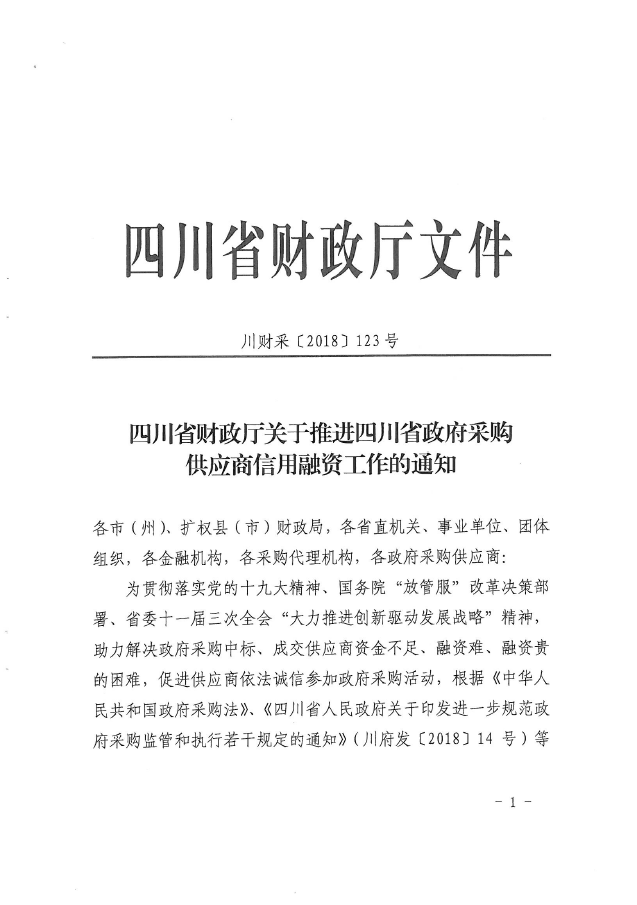 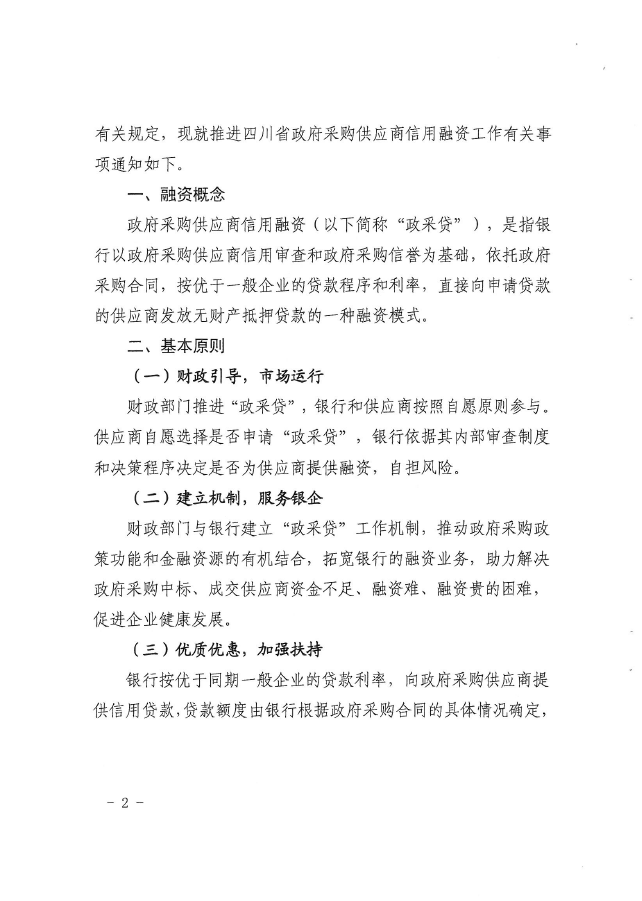 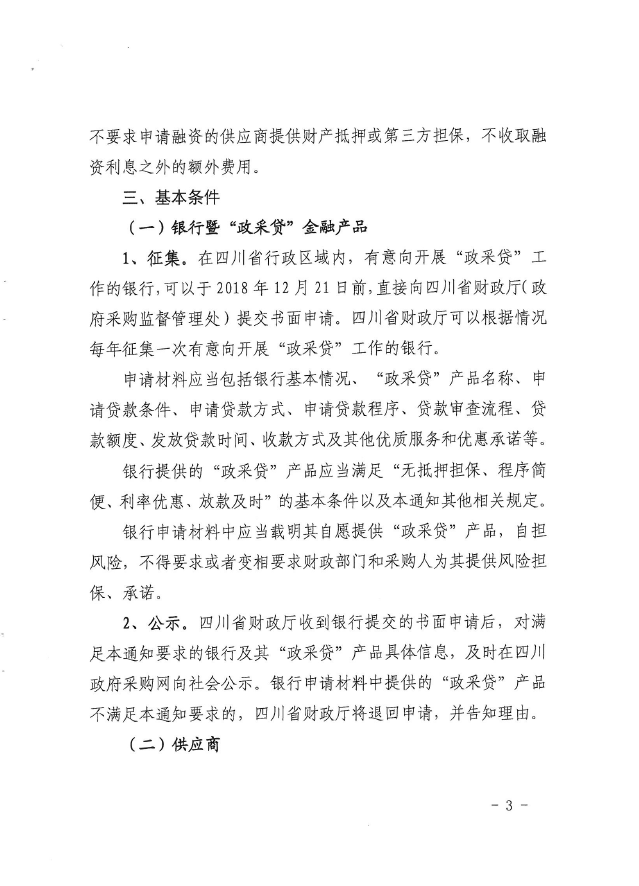 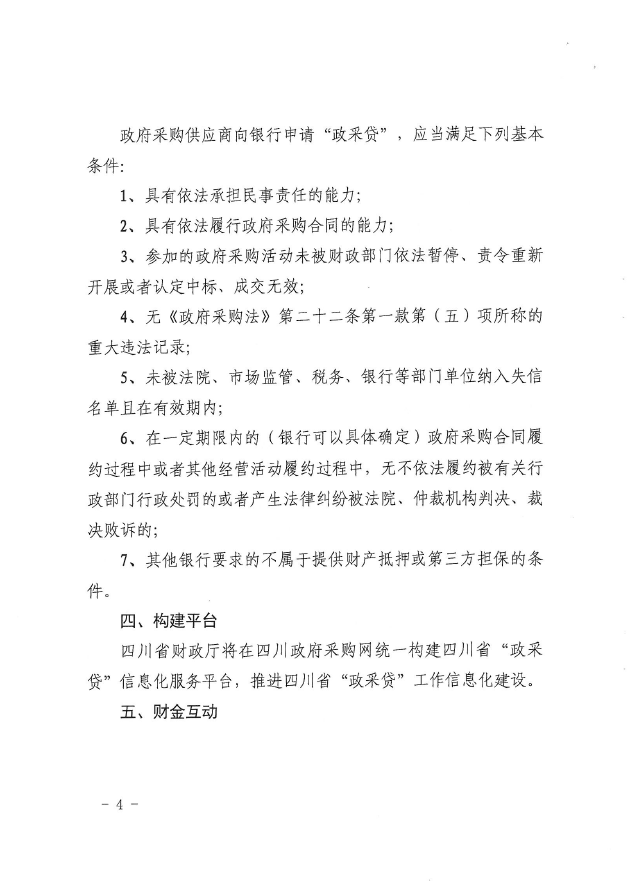 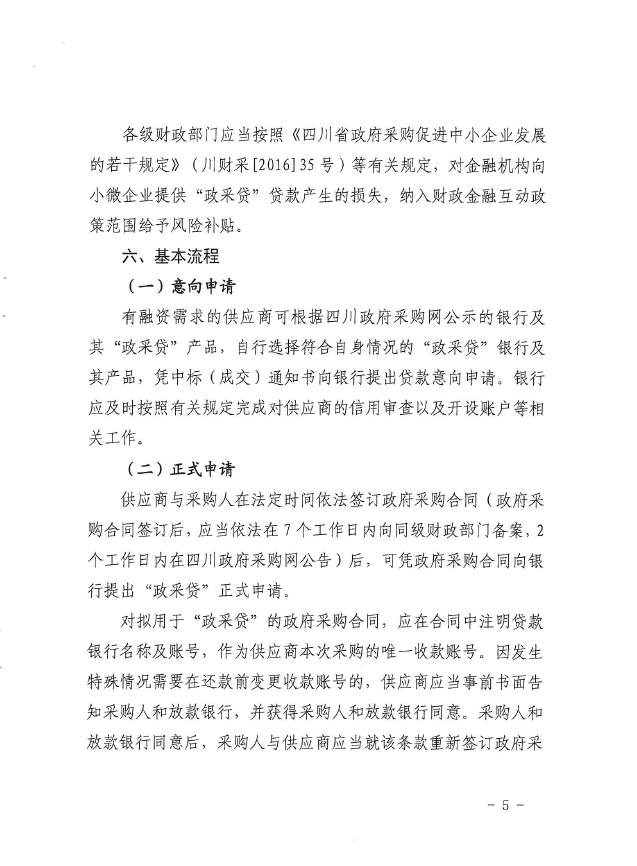 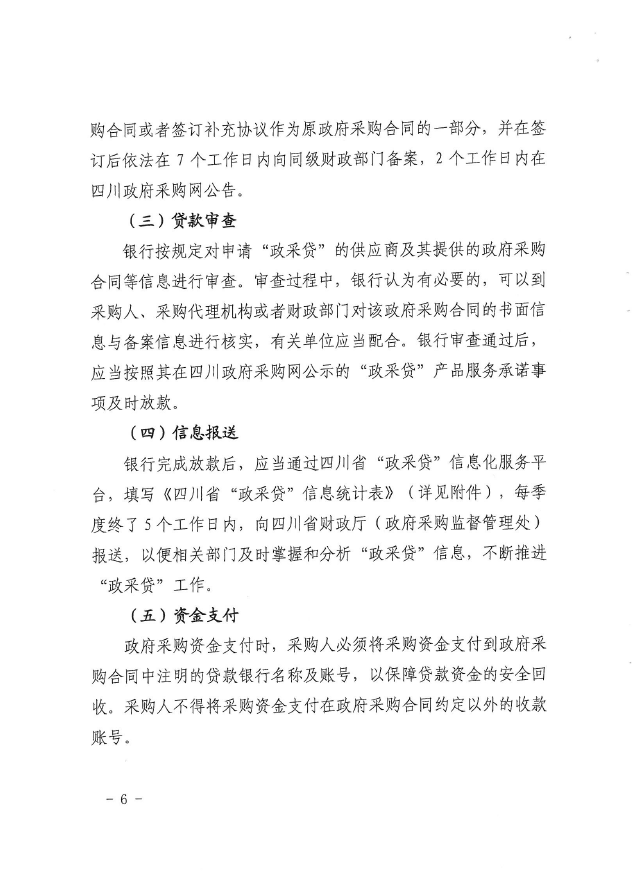 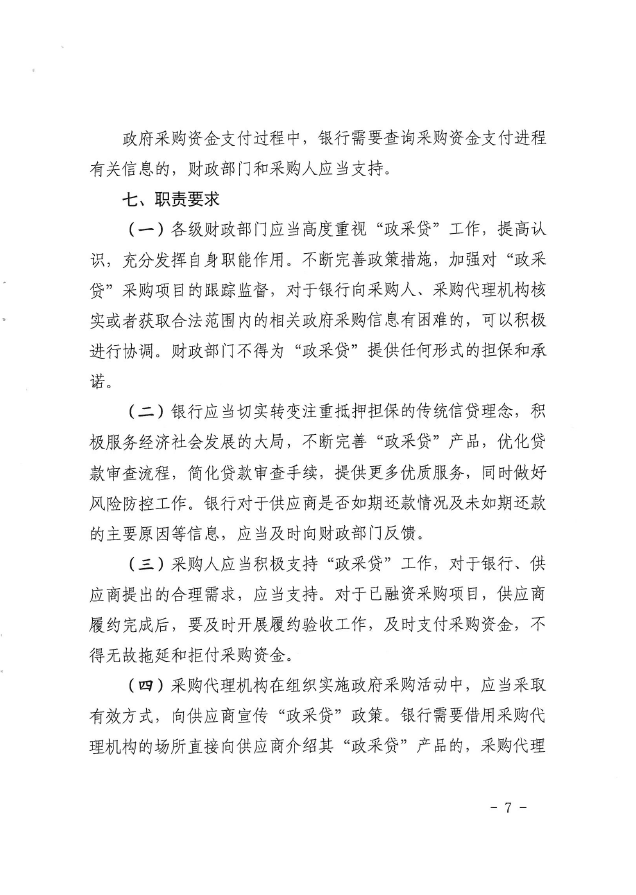 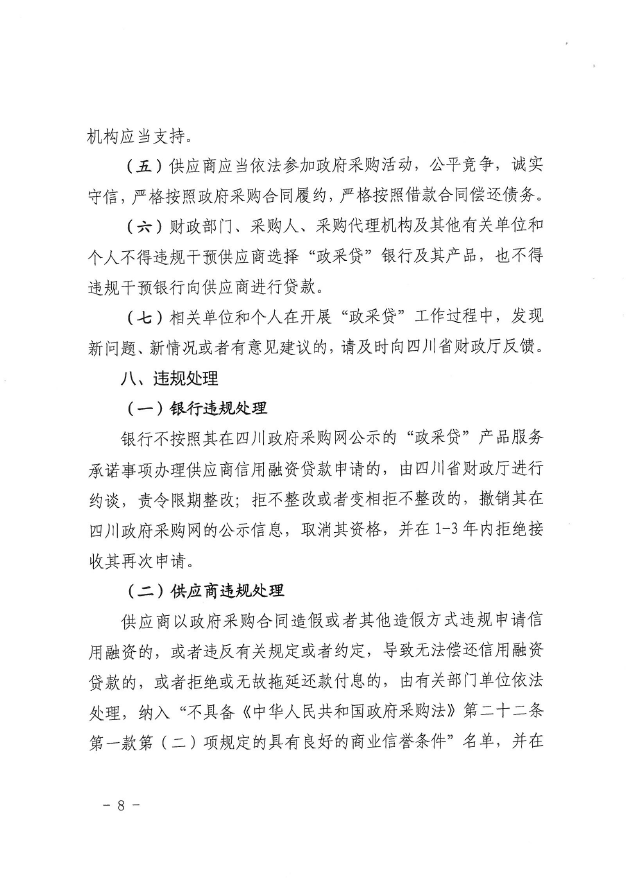 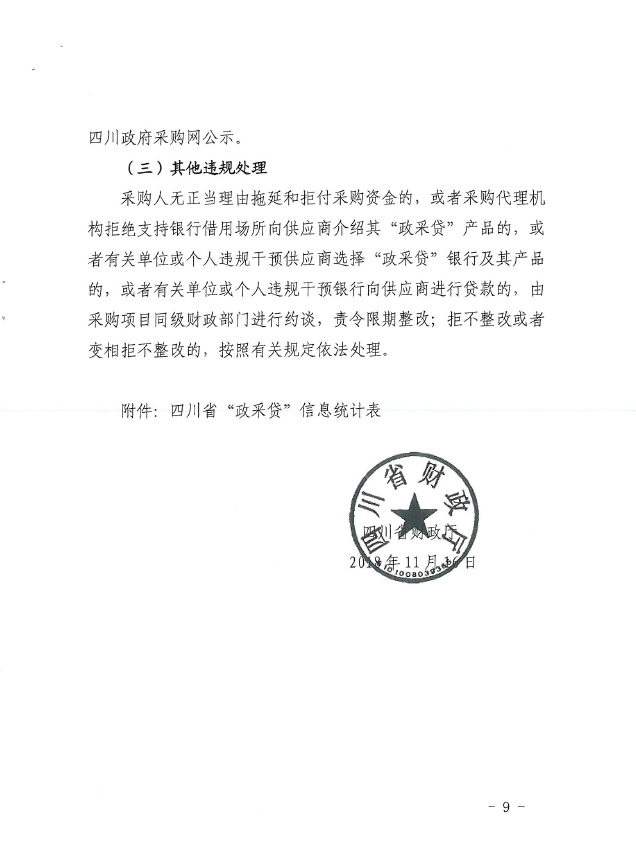 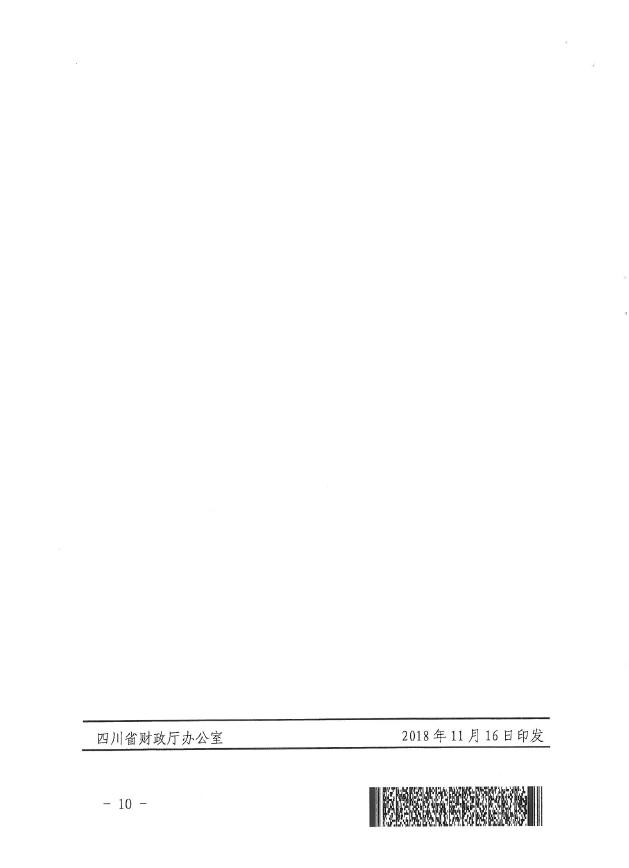 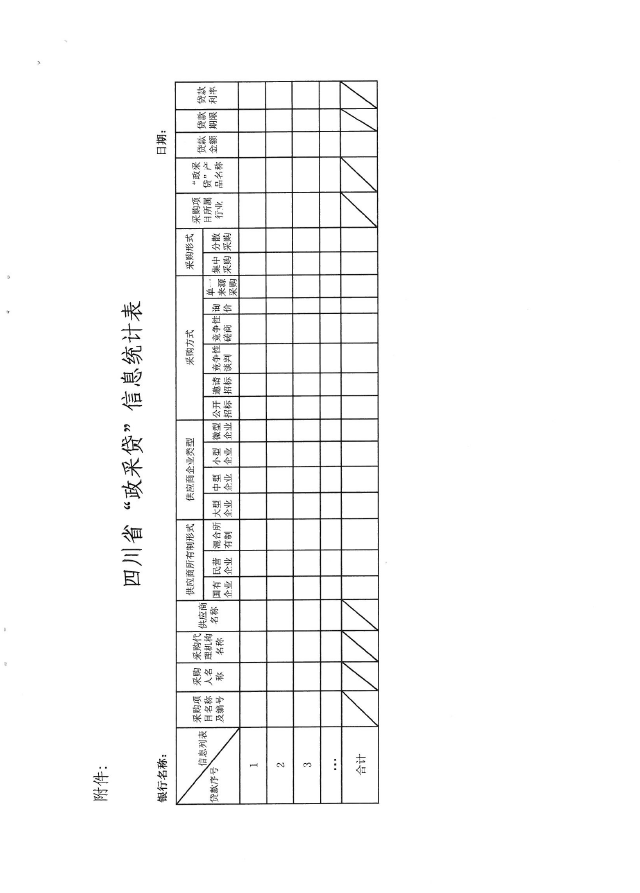 附件六：《成都市中小企业政府采购信用融资暂行办法》和《成都市级支持中小企业政府采购信用融资实施方案》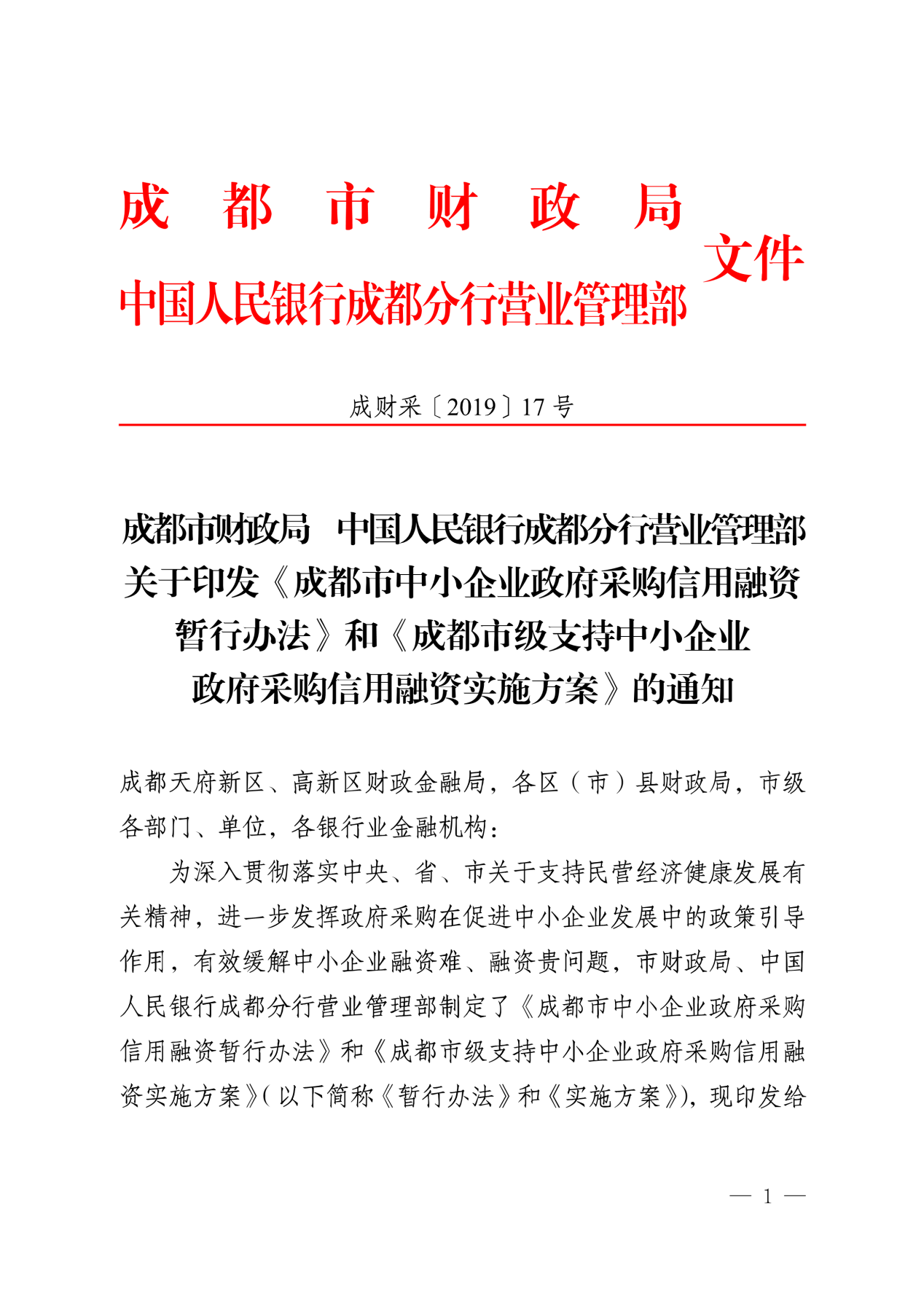 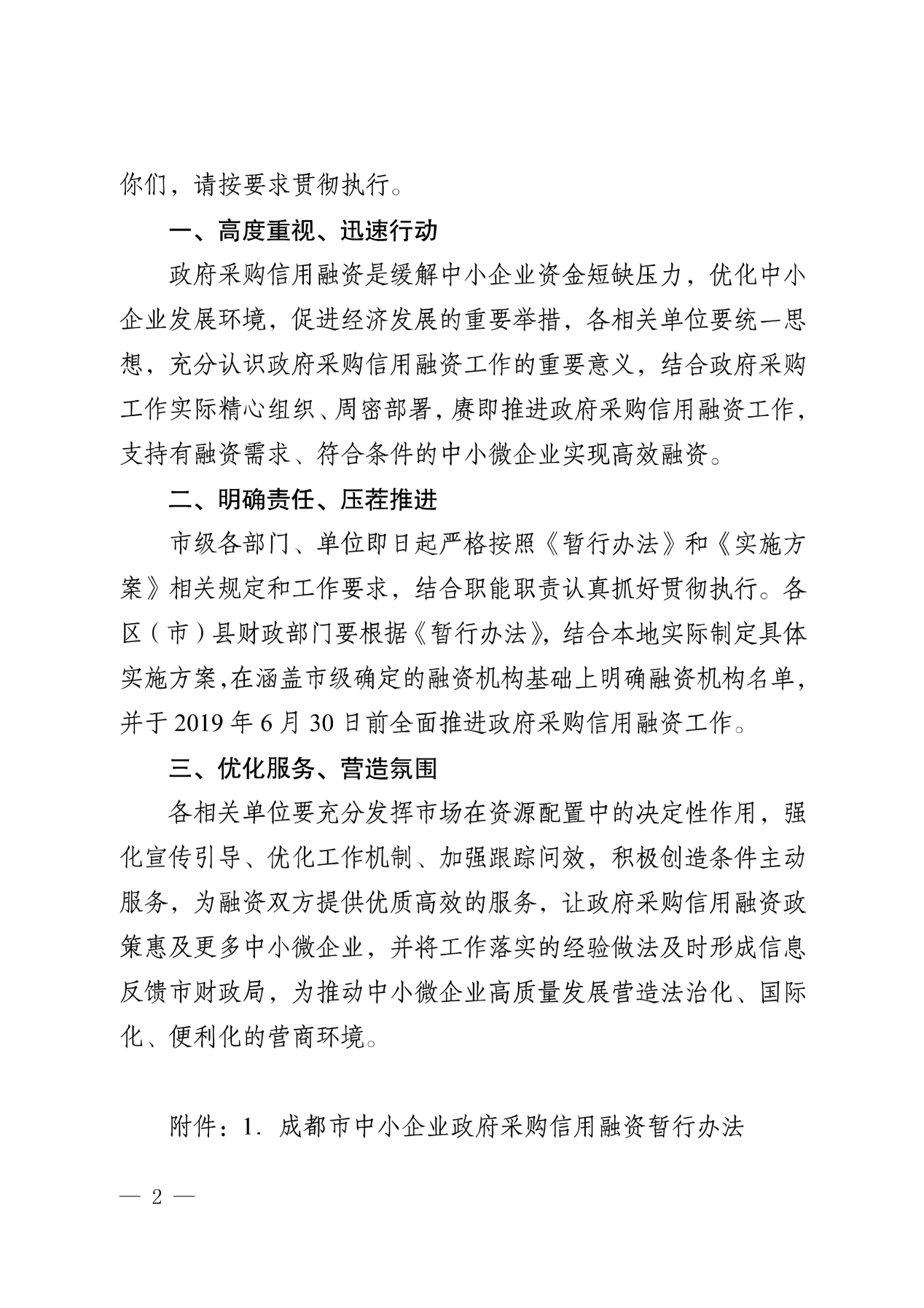 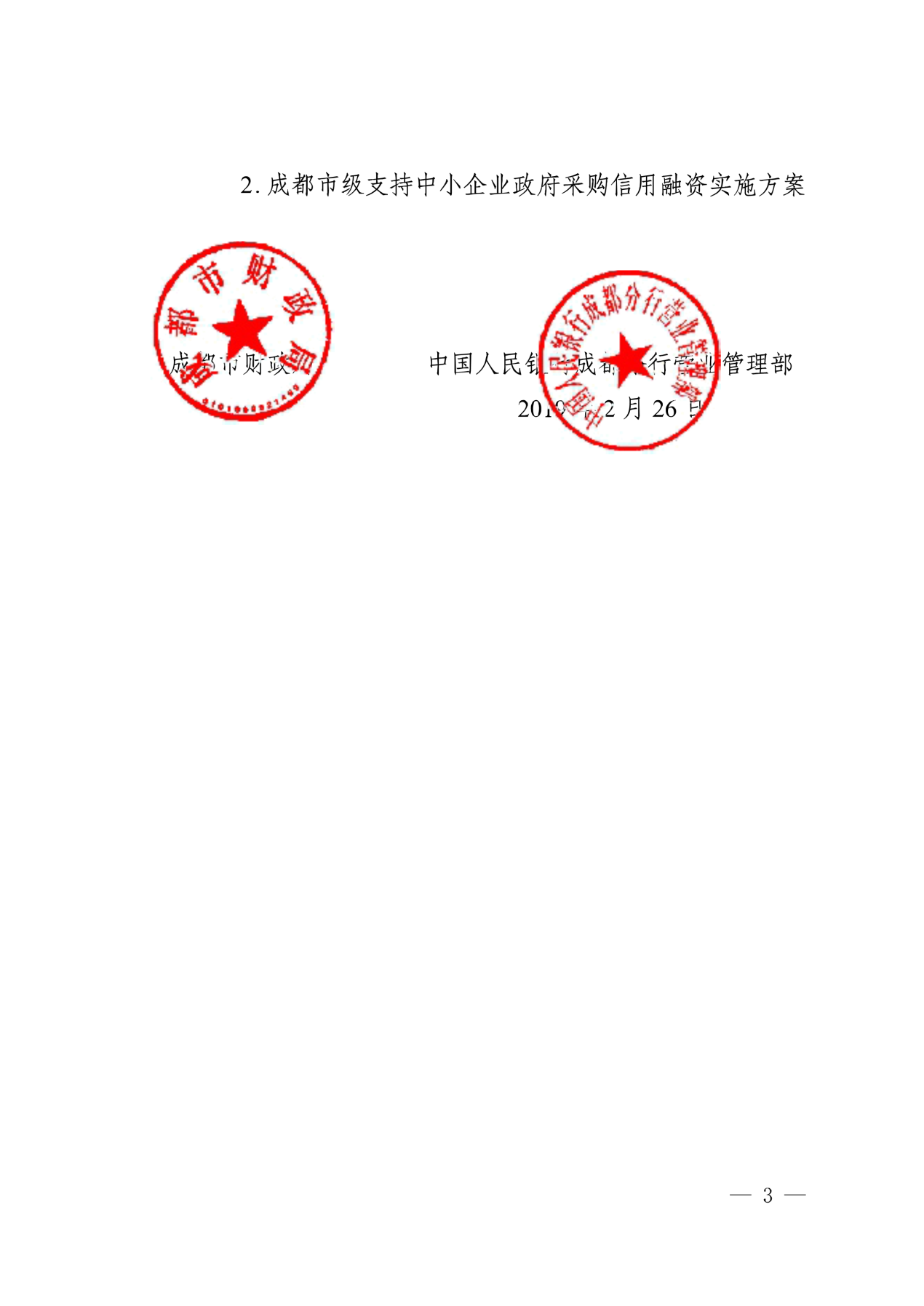 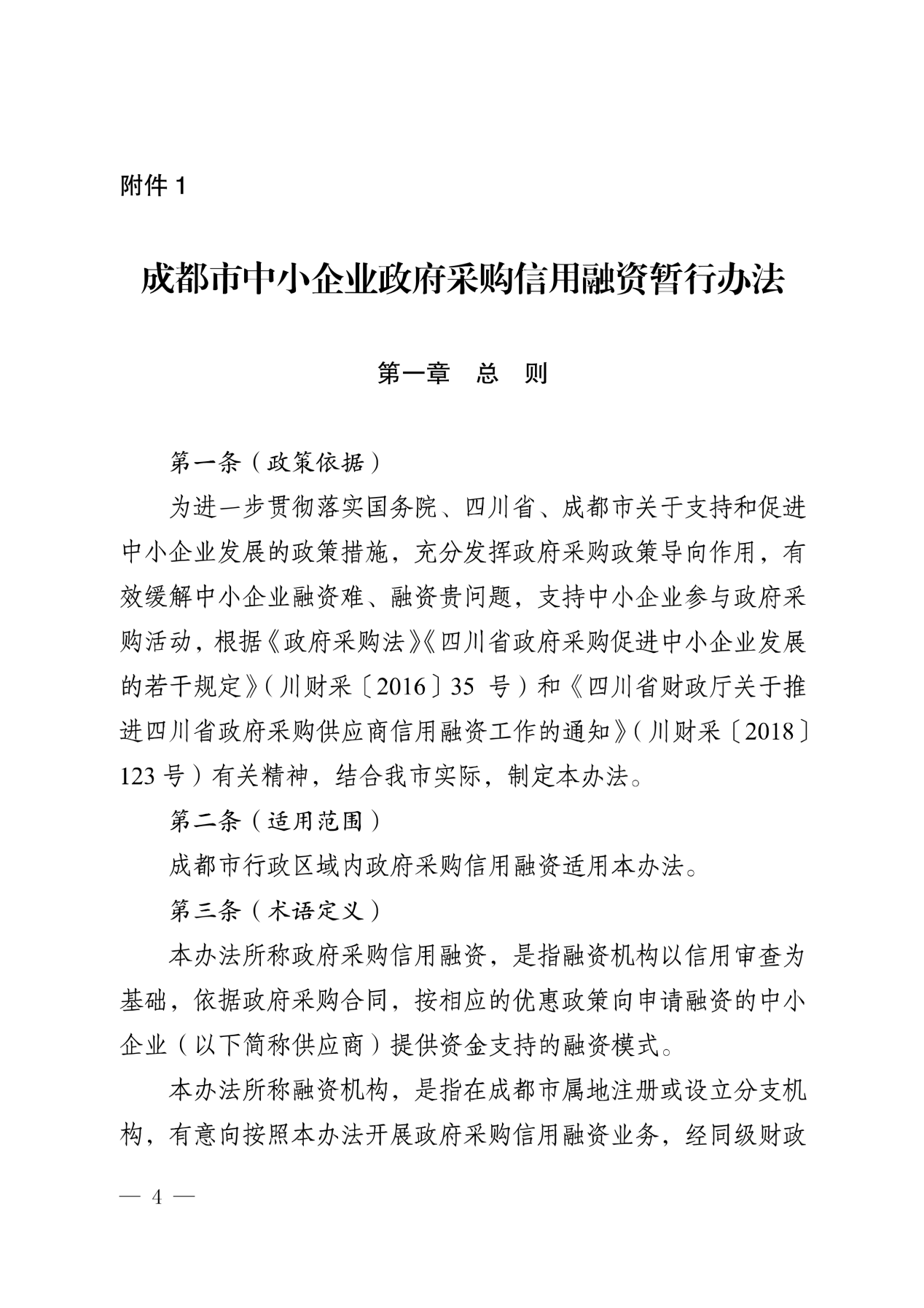 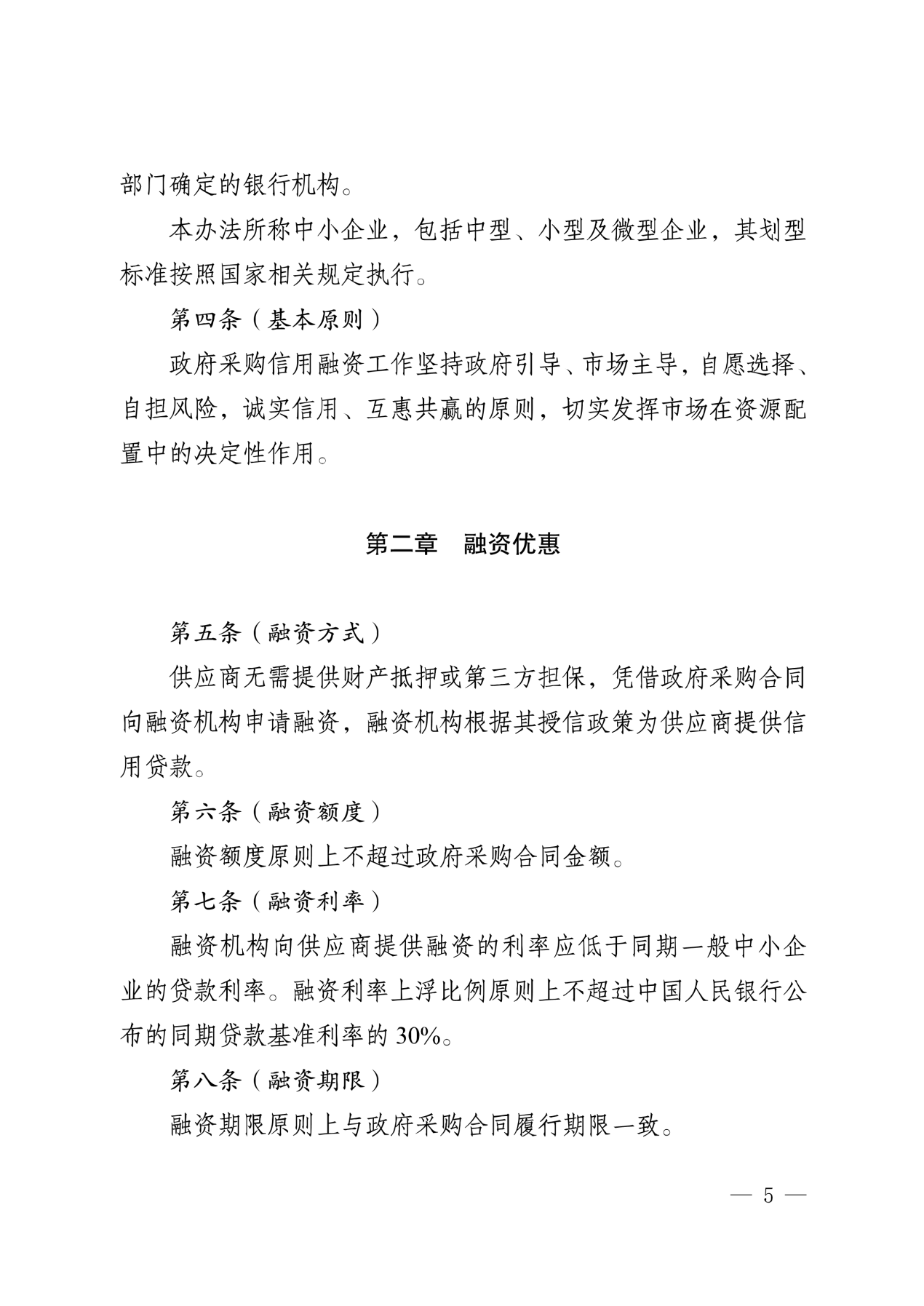 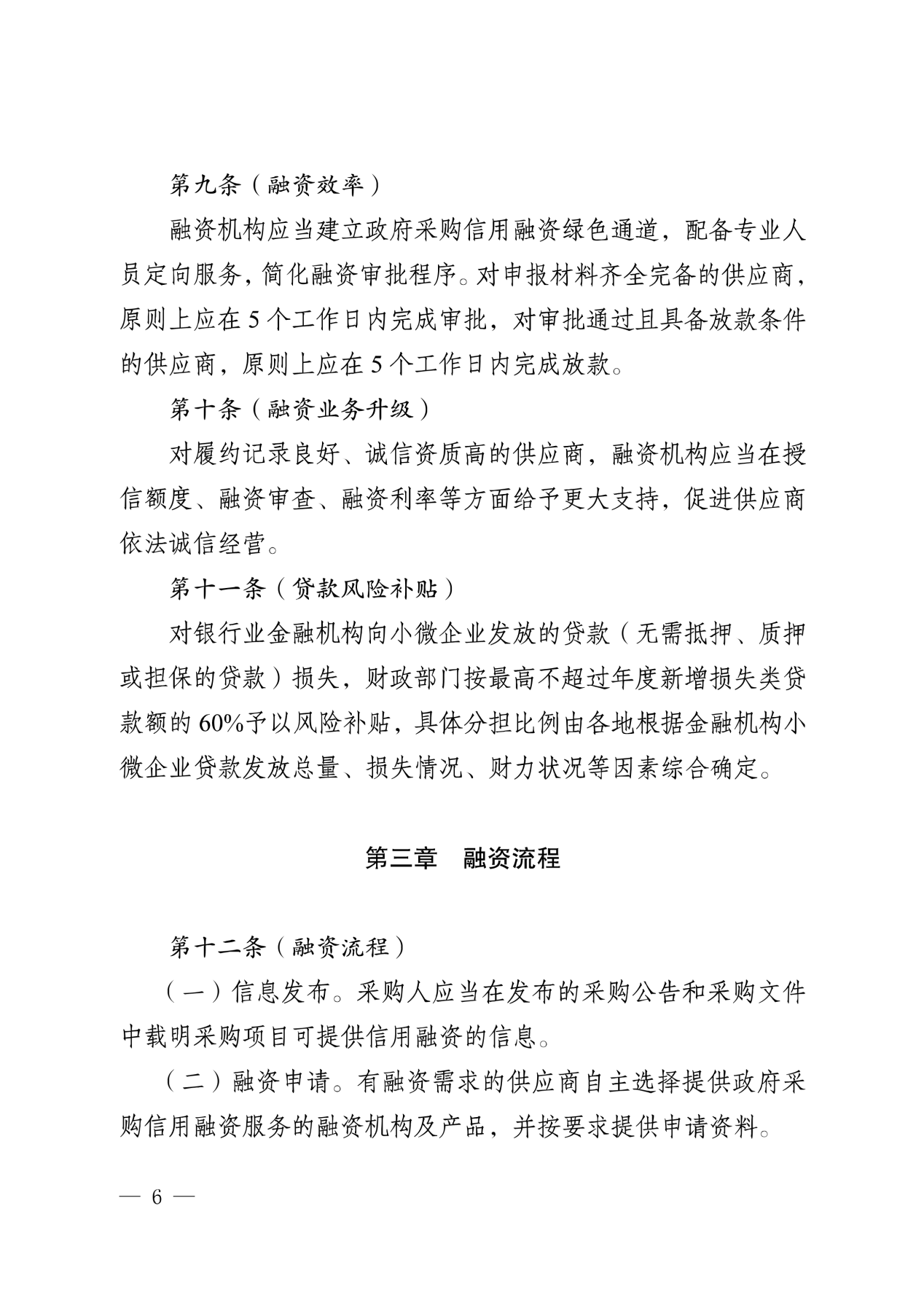 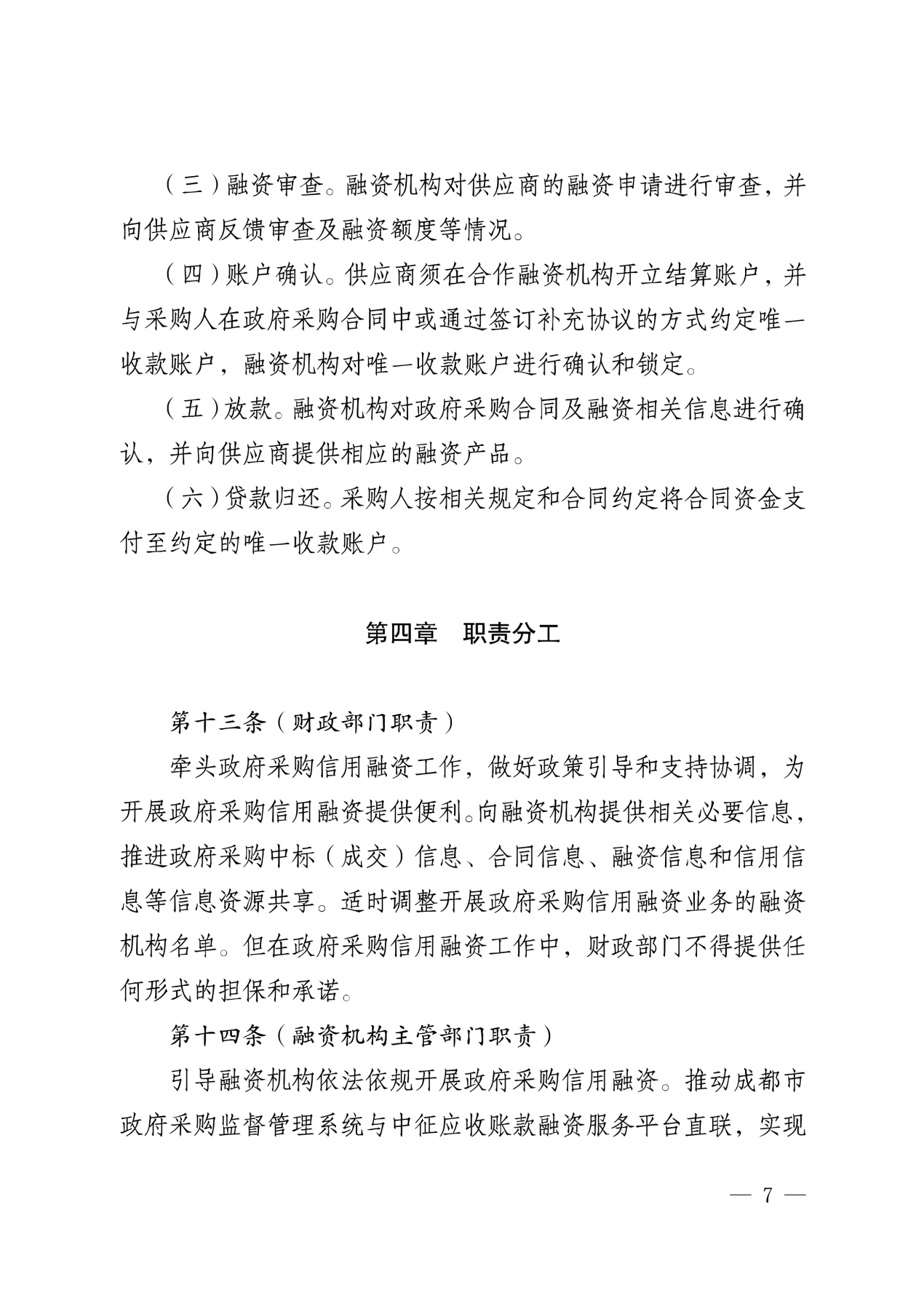 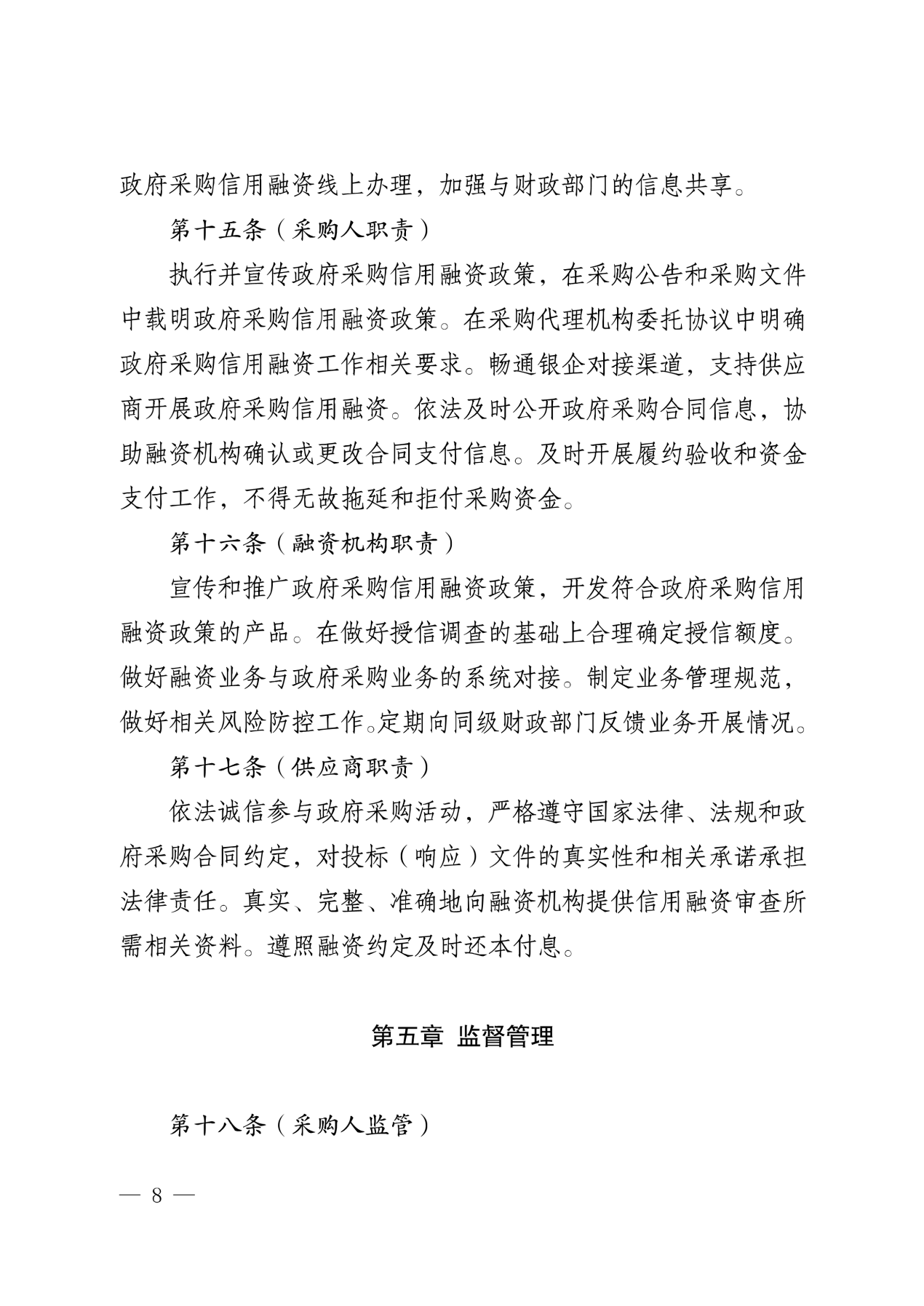 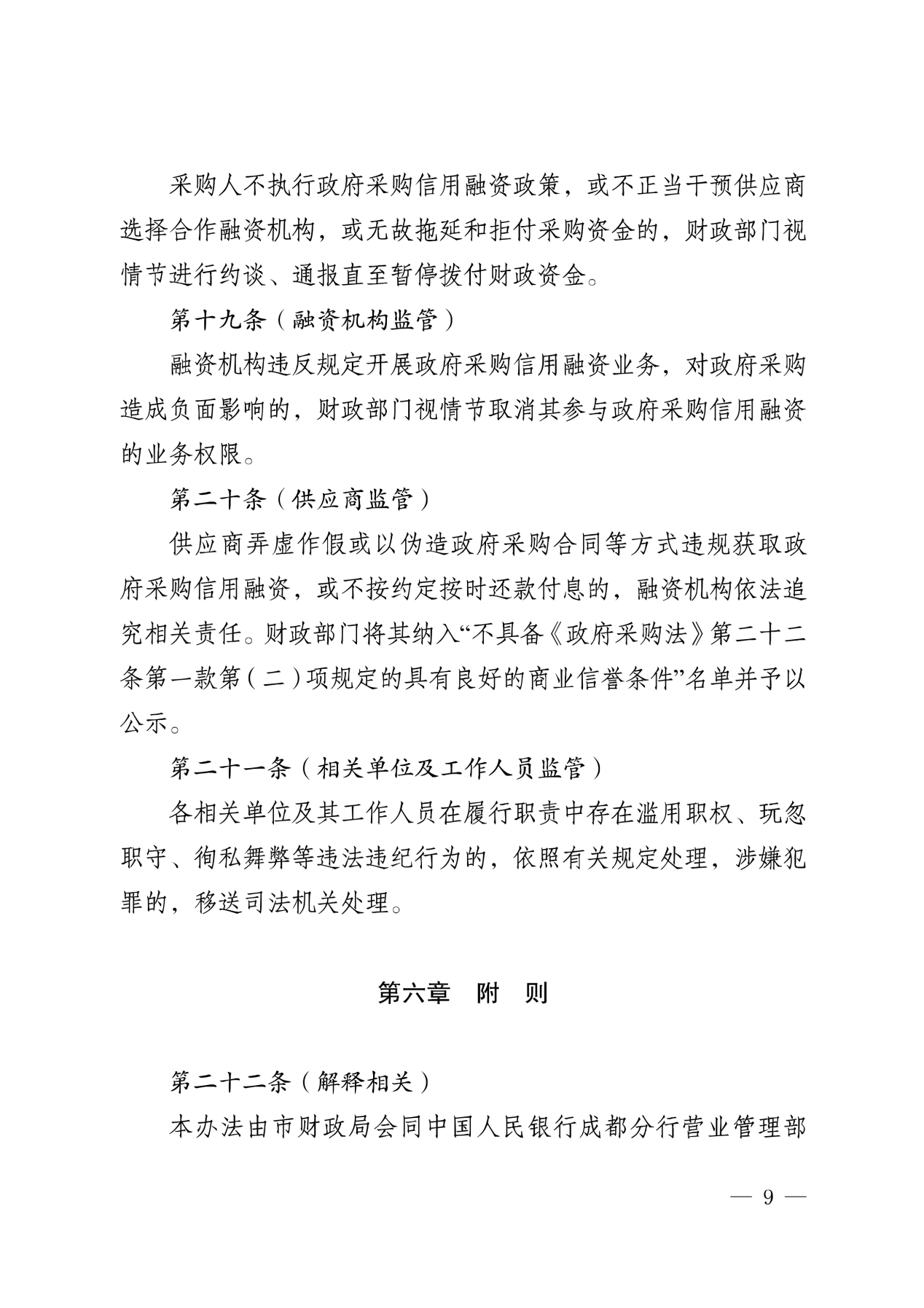 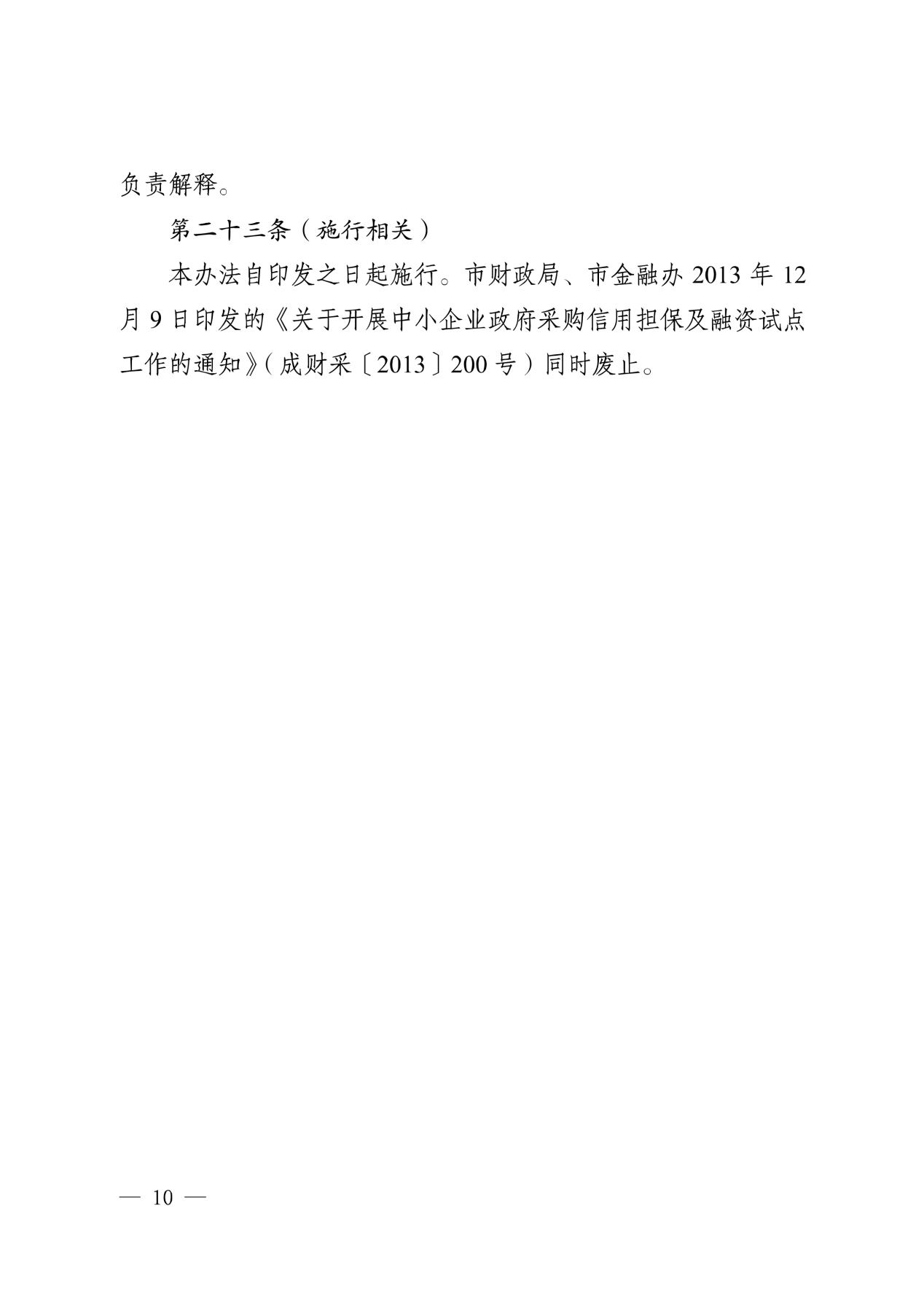 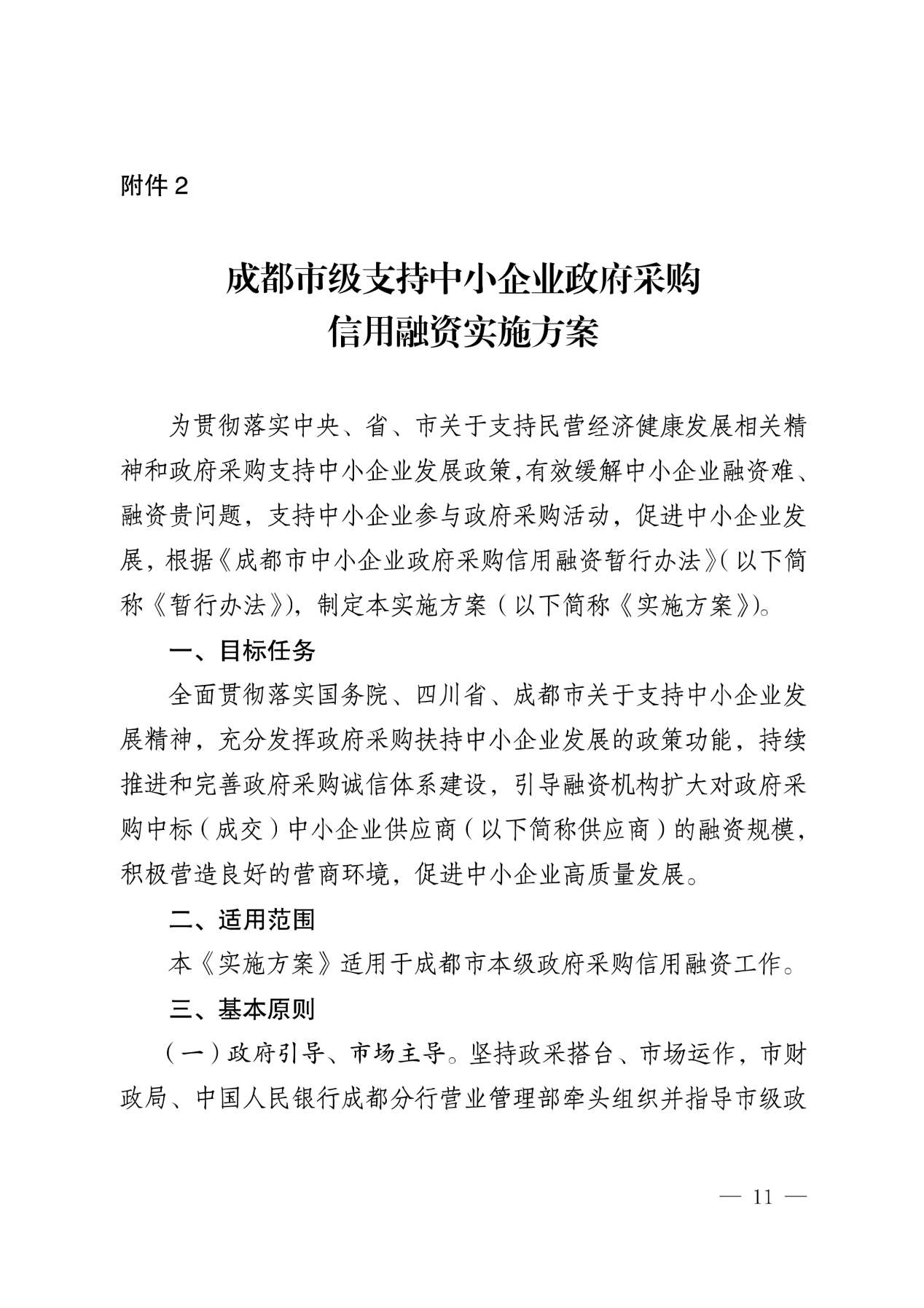 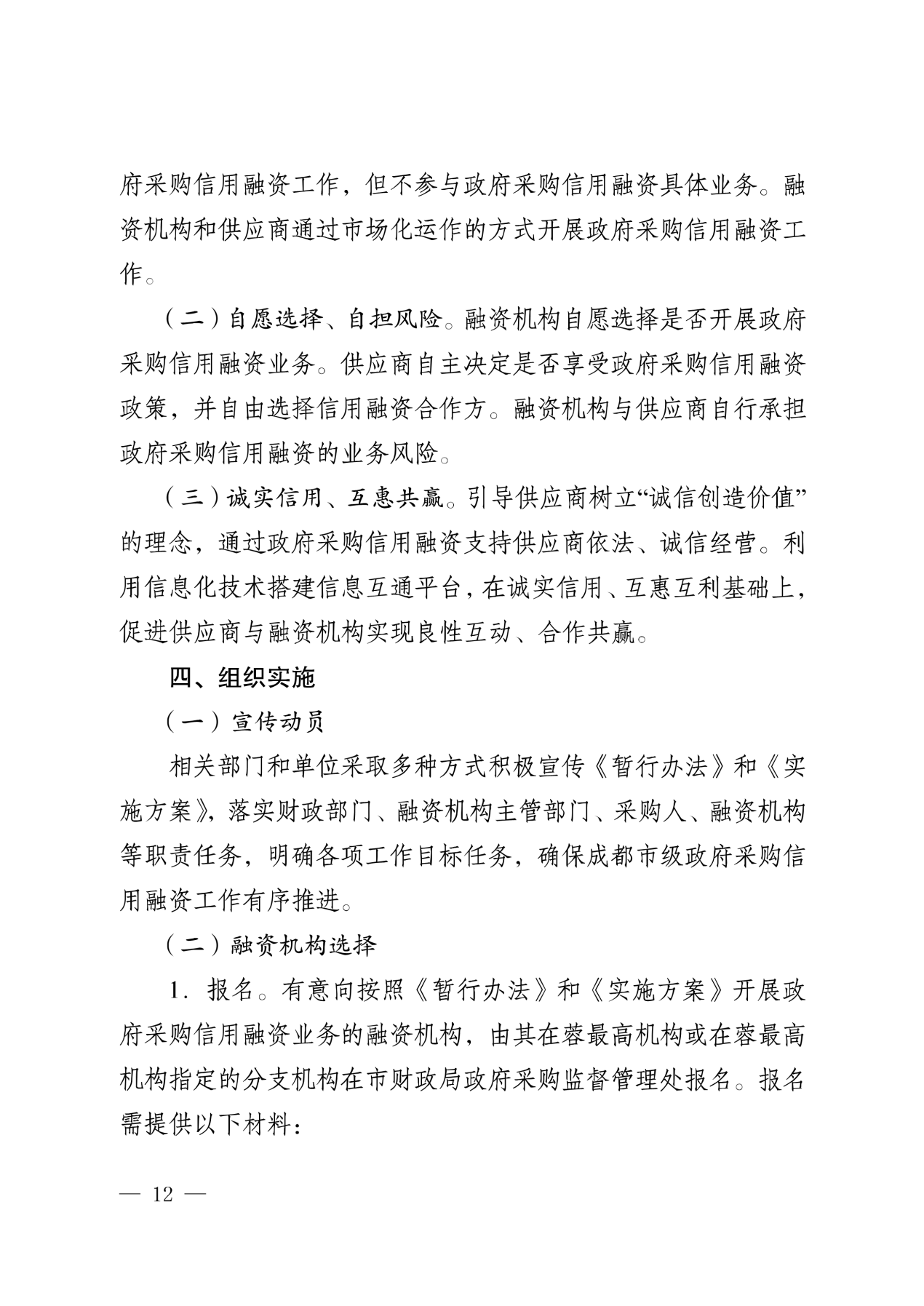 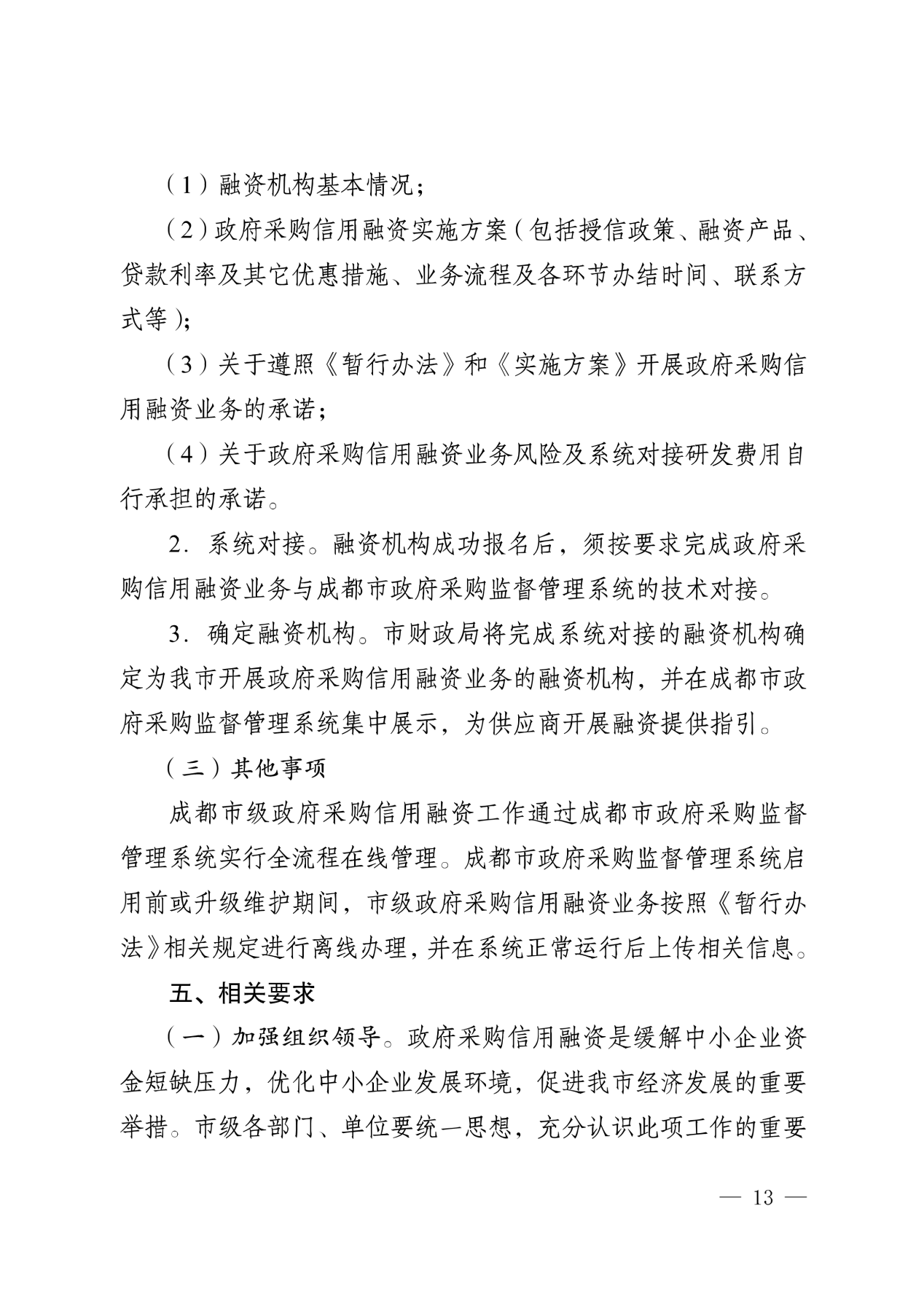 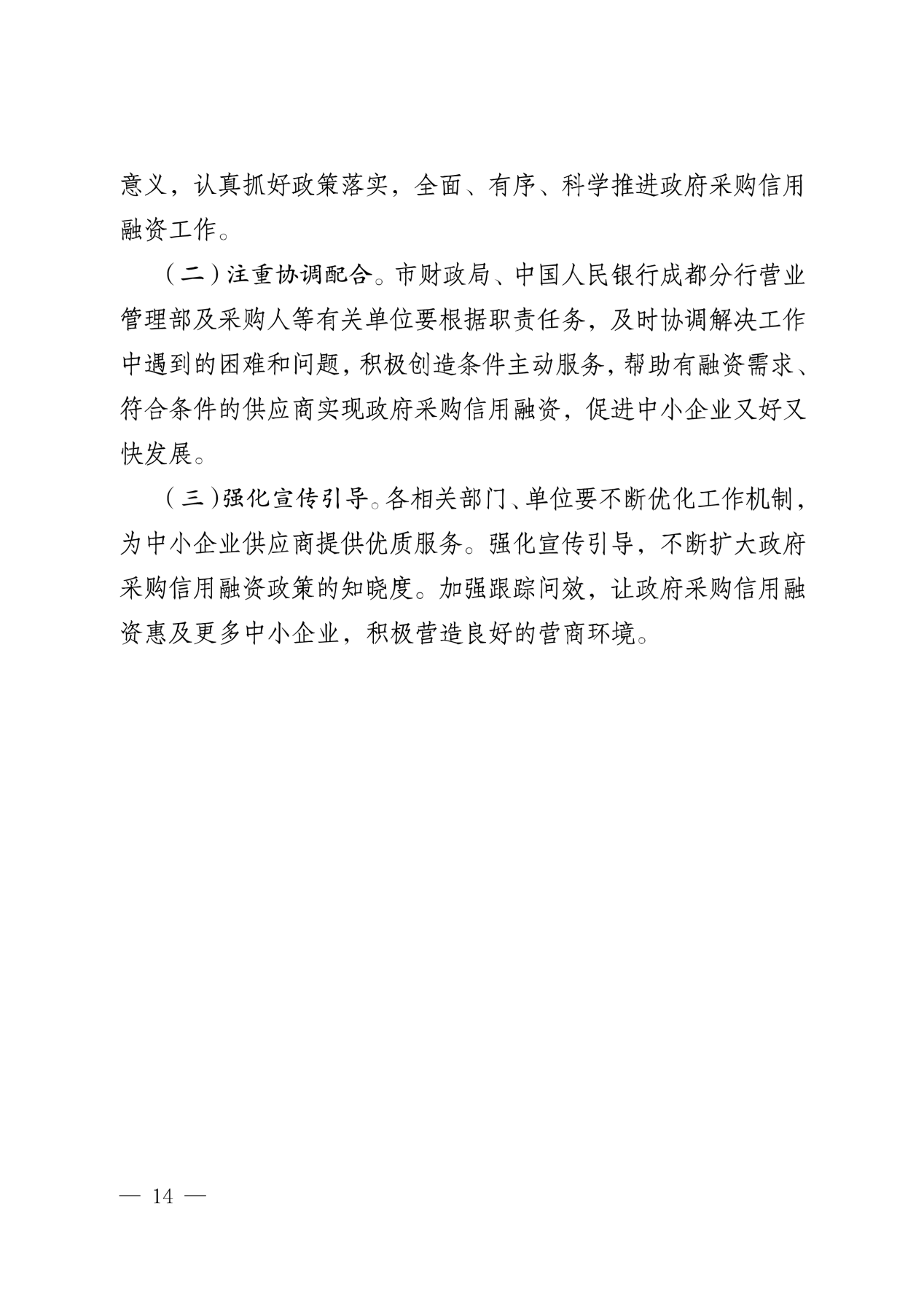 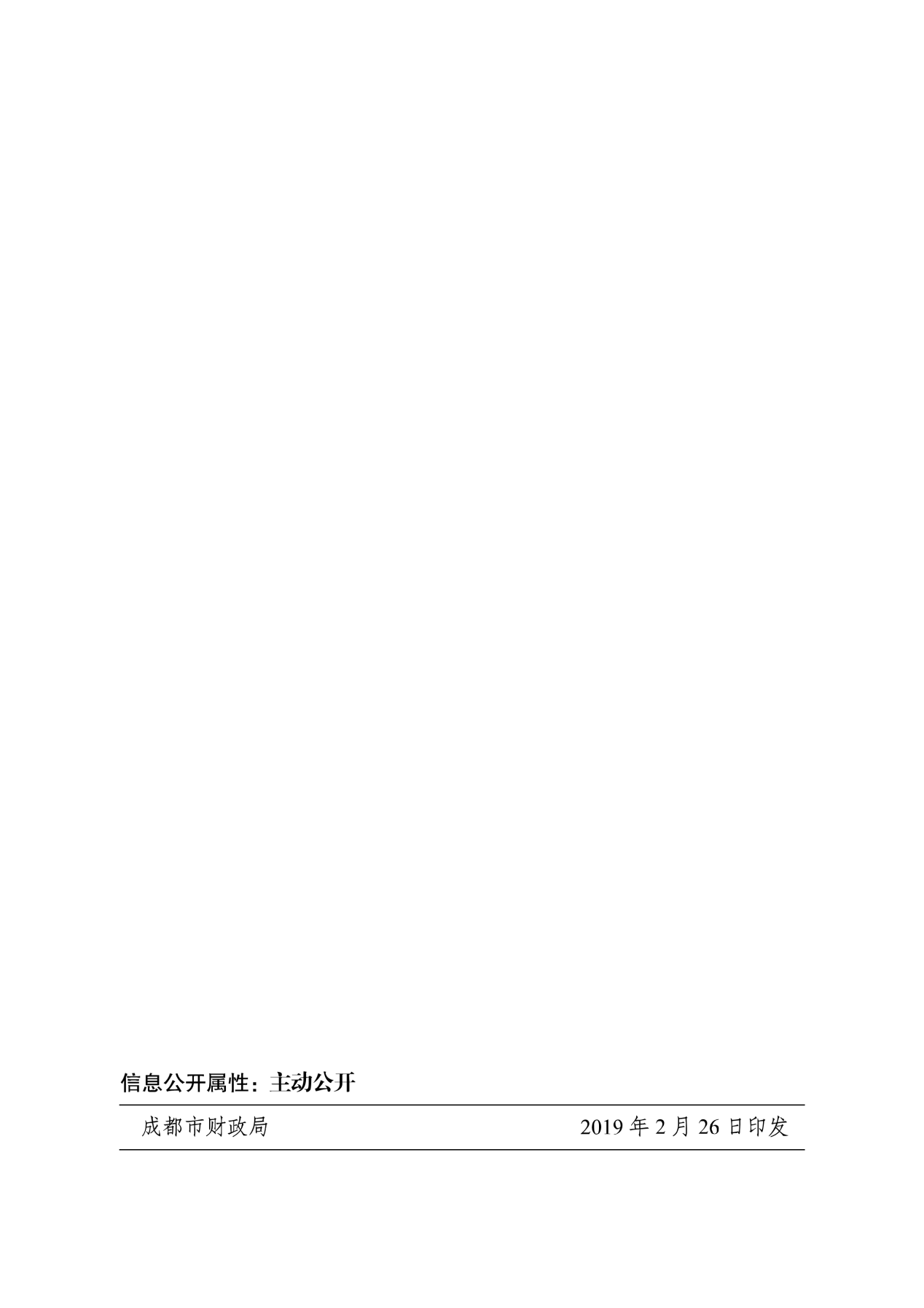 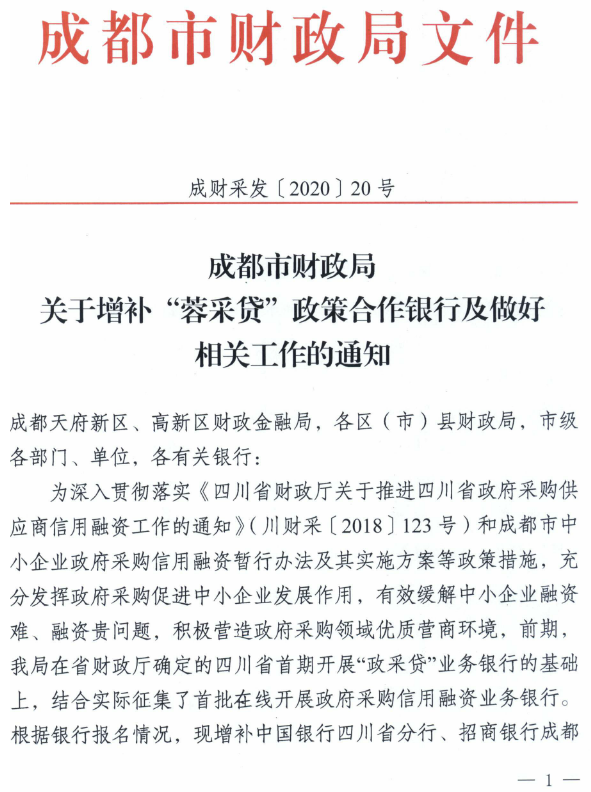 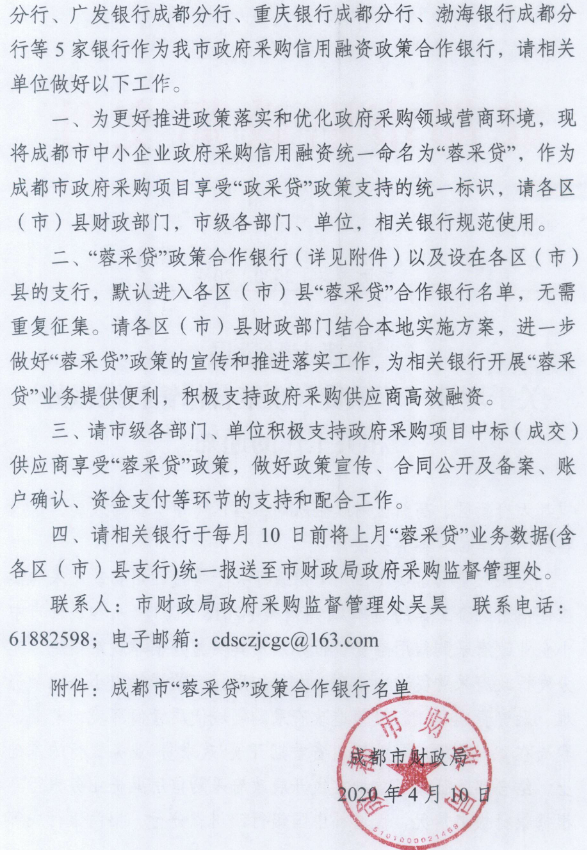 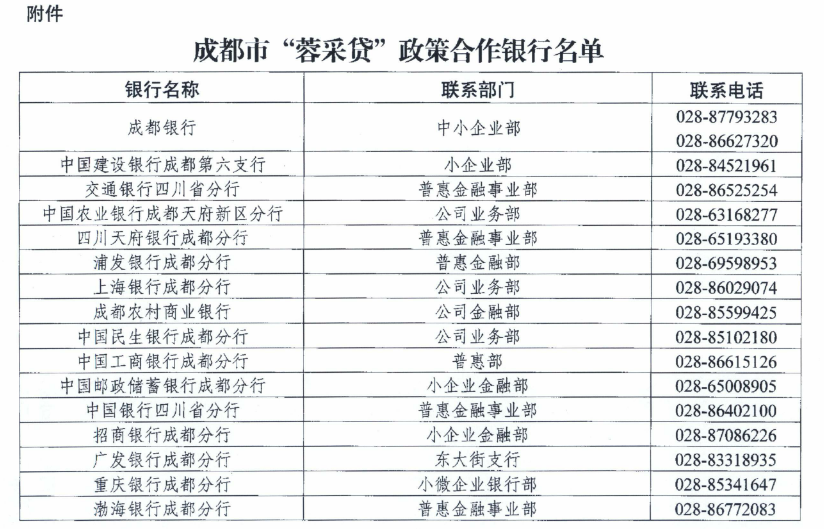 附件七：政府采购供应商质疑函范本质疑函范本一、质疑供应商基本信息质疑供应商：                                        地址：                          邮编：                                                   联系人：                      联系电话：                              授权代表：                                          联系电话：                                            地址：                         邮编：                                                二、质疑项目基本情况质疑项目的名称：                                      质疑项目的编号：               包号：                 采购人名称：                                         采购文件获取日期：                                           三、质疑事项具体内容质疑事项1：                                         事实依据：                                          法律依据：                                          质疑事项2……四、与质疑事项相关的质疑请求请求：                                               签字(签章)：                   公章：                      日期：    质疑函制作说明：1.供应商提出质疑时，应提交质疑函和必要的证明材料。2.质疑供应商若委托代理人进行质疑的，质疑函应按要求列明“授权代表”的有关内容，并在附件中提交由质疑供应商签署的授权委托书。授权委托书应载明代理人的姓名或者名称、代理事项、具体权限、期限和相关事项。3.质疑供应商若对项目的某一分包进行质疑，质疑函中应列明具体分包号。4.质疑函的质疑事项应具体、明确，并有必要的事实依据和法律依据。5.质疑函的质疑请求应与质疑事项相关。6.质疑供应商为自然人的，质疑函应由本人签字；质疑供应商为法人或者其他组织的，质疑函应由法定代表人、主要负责人，或者其授权代表签字或者盖章，并加盖公章。附件八：政府采购供应商投诉范本投诉书范本一、投诉相关主体基本情况投诉人：                                               地     址：                             邮编：            法定代表人/主要负责人：                                     联系电话：                                             授权代表：             联系电话：                  地     址：                             邮编：                             被投诉人1：                                             地     址：                             邮编：           联系人：               联系电话：                       被投诉人2……相关供应商：                                               地     址：                             邮编：           联系人：               联系电话：                            二、投诉项目基本情况采购项目名称：                                        采购项目编号：                 包号：              采购人名称：                                             代理机构名称：                                         采购文件公告:是/否 公告期限：                                 采购结果公告:是/否 公告期限：                        三、质疑基本情况投诉人于   年   月  日,向                   提出质疑，质疑事项为：                                采购人/代理机构于   年   月   日,就质疑事项作出了答复/没有在法定期限内作出答复。四、投诉事项具体内容投诉事项 1：                                       事实依据：                                         法律依据：                                          投诉事项2……五、与投诉事项相关的投诉请求请求：                                               签字(签章)：                   公章：                      日期：    投诉书制作说明：1.投诉人提起投诉时，应当提交投诉书和必要的证明材料，并按照被投诉人和与投诉事项有关的供应商数量提供投诉书副本。2.投诉人若委托代理人进行投诉的，投诉书应按照要求列明“授权代表”的有关内容，并在附件中提交由投诉人签署的授权委托书。授权委托书应当载明代理人的姓名或者名称、代理事项、具体权限、期限和相关事项。3.投诉人若对项目的某一分包进行投诉，投诉书应列明具体分包号。4.投诉书应简要列明质疑事项，质疑函、质疑答复等作为附件材料提供。5.投诉书的投诉事项应具体、明确，并有必要的事实依据和法律依据。6.投诉书的投诉请求应与投诉事项相关。7.投诉人为自然人的，投诉书应当由本人签字；投诉人为法人或者其他组织的，投诉书应当由法定代表人、主要负责人，或者其授权代表签字或者盖章，并加盖公章。    1序号应知事项说明和要求1采购预算（实质性要求）29.8万元超过采购预算的报价,其响应文件按无效处理。2最高限价（实质性要求）29.8万元超过最高限价的报价,其响应文件按无效处理。供应商所投产品的单价超过第五章单个设备限价的,其响应文件按无效处理。3进口产品（实质性要求）本项目竞争性谈判文件中未载明“允许采购进口产品”的产品，拒绝进口产品参与竞争，供应商以进口产品响应时，其响应文件按无效处理。载明“允许采购进口产品”的产品，不限制国产产品参与竞争。4不正当竞争预防措施（实质性要求）评审委员会认为供应商的报价明显低于其他通过有效性、完整性和响应程度审查供应商的报价，有可能影响产品质量或者不能诚信履约的，应当要求其在评审现场合理的时间内提供书面说明，必要时提交相关证明材料；供应商不能证明其报价合理性的，评审委员会应当将其作为无效响应处理。5小微企业（监狱企业、残疾人福利单位视同小微企业）价格扣除一、小微企业（监狱企业、残疾人福利单位视同小微企业）价格扣除1、根据《政府采购促进中小企业发展管理办法》（财库〔2020〕46号）的规定，对于经主管预算单位统筹后未预留份额专门面向中小企业采购的采购项目，以及预留份额项目中的非预留部分采购包，对符合规定的小微企业报价给予10%的扣除，用扣除后的价格参加评审。2、参加政府采购活动的中小企业提供《中小企业声明函》原件，未提供的，视为放弃享受小微企业价格扣除优惠政策。3、接受大中型企业与小微企业组成联合体或者允许大中型企业向一家或者多家小微企业分包的采购项目，对于联合协议或者分包意向协议约定小微企业的合同份额占到合同总金额 30%以上的，采购人、采购代理机构应当对联合体或者大中型企业的报价给予3%的扣除，用扣除后的价格参加评审。联合体各方均为小型、微型企业的，联合体视同为小型、微型企业享受规定的扶持政策。组成联合体或者接受分包的小微企业与联合体内其他企业、分包企业之间存在直接控股、管理关系的，不享受价格扣除优惠政策。4、参加政府采购活动的残疾人福利性单位应当提供《残疾人福利性单位声明函》原件，未提供的，视为放弃享受小微企业价格扣除优惠政策。5、参加政府采购活动的监狱企业提供由省级以上监狱管理局、戒毒管理局(含新疆生产建设兵团)出具的属于监狱企业的证明文件，未提供的，视为放弃享受小微企业价格扣除优惠政策。6、符合中小企业划分标准的个体工商户，在政府采购活动中视同中小企业。6节能、环保及无线局域网产品政府采购政策一、节能、环保产品政府采购政策：根据《财政部 发展改革委 生态环境部 市场监管总局关于调整优化节能产品、环境标志产品政府采购执行机制的通知》（财库〔2019〕9号）相关要求，依据品目清单和认证证书实施政府优先采购和强制采购。本项目采购的产品属于品目清单范围的，依据国家确定的认证机构出具的、处于有效期之内的节能产品、环境标志产品认证证书，对获得证书的产品实施政府优先采购或强制采购。本项目采购的产品属于品目清单强制采购范围的，供应商应按上述要求提供产品认证证书复印件并加盖供应商单位公章（鲜章），否则响应无效。（实质性要求）本项目采购的产品属于品目清单优先采购范围的，当供应商的评审价相同时，优先采购其响应产品属于品目清单内的产品，供应商在响应文件中按上述要求提供产品认证证书复印件并加盖供应商单位公章（鲜章）。注：对政府采购节能产品、环境标志产品实施品目清单管理。财政部、发展改革委、生态环境部等部门确定实施政府优先采购和强制采购的产品类别，以品目清单的形式发布并适时调整。二、无线局域网产品政府采购政策：本项目采购的产品属于中国政府采购网公布的《无线局域网认证产品政府采购清单》的，当供应商的评审价相同时，优先采购其响应产品属于《无线局域网认证产品政府采购清单》内的产品，供应商在响应文件中提供该产品政府采购清单对应页并加盖供应商单位公章（鲜章）。7谈判情况公告供应商资格审查情况、谈判情况、报价情况、谈判结果等在四川政府采购网上采购结果公告栏中予以公告。8谈判保证金本项目不收取谈判保证金。9履约保证金金    额：政府采购合同金额的5%。交款方式：履约保证金可以以支票、汇票、本票或者金融机构出具的保函等非现金形式提交（包括网银转账，电汇等方式）。收款单位：成都市第七人民医院开 户 行：中国建设银行股份有限公司成都第一支行银行账号：51001416108059337217交款时间：中标、成交通知书发放后，政府采购合同签订前。履约保证金退还方式：转账。履约保证金退还时间：全部货物最终验收合格并取得采购人出具纸质版验收合格报告后，采购人在10日内无息全额退还履约保证金。履约保证金不予退还情形：未按约履行合同、产品有重大问题等。履约保证金不予退还的，将按照有关规定上缴国库。逾期退还履约保证金的，将依法承担法律责任，并赔偿供应商损失。10合同分包（实质性要求）☑本项目不接受合同分包。11谈判文件咨询联系人：孙先生联系电话：1818327810812谈判过程、结果工作咨询联系人：孙先生联系电话：1818327810813成交通知书领取采购结果公告在四川政府采购网上发布后，请登录我司网站http://sale.scbid.net/ 办理代理服务费缴纳及成交通知书领取的事宜。成交通知书领取：财务部 028-87797107转1地址：中国（四川）自由贸易试验区成都市高新区天府四街66号2栋22层1号。14供应商询问根据委托代理协议约定，供应商询问由采购代理机构负责统一答复。项目问题询问：联系人：孙先生联系电话：18183278108服务质量投诉：企业发展部 028-87793117联系地址：中国（四川）自由贸易试验区成都市高新区天府四街66号2栋22层1号。15供应商质疑根据委托代理协议约定，供应商质疑由采购代理机构负责统一接收、答复。联系方式：质量技术部 028-87797776转820/725。递交地址：中国（四川）自由贸易试验区成都市高新区天府四街66号1栋17层。质疑提出时间：1.对采购文件内容的质疑，在获取采购文件之日起七个工作日内。2.对采购过程质疑时间：为各采购程序环节结束之日起七个工作日内。3.对采购结果提出质疑时间：为成交结果公告期限界满之日起七个工作日内。注：根据《中华人民共和国政府采购法》等规定，供应商质疑不得超出采购文件、采购过程、采购结果的范围, 供应商针对同一采购程序环节的质疑应在法定质疑期内一次性提出。16供应商投诉投诉受理单位：本采购项目同级财政部门，即成都市财政局。联系电话：028-61882648。地址：成都市锦城大道366号。17政府采购合同公告备案政府采购合同签订之日起2个工作日内，政府采购合同将在四川政府采购网公告；政府采购合同签订之日起七个工作日内，政府采购合同将向采购项目同级财政部门备案。18成交服务费依照成本加合理利润的原则,以成交金额作为计算基数, 按下列收费标准下浮20%，不足5000元按照5000元进行收取:注: 1、按本表费率计算的收费为采购代理服务全过程的收费基准价格。采购代理服务收费按差额定率累进法计算。成交供应商在领取成交通知书前向采购代理机构交纳成交服务费。4、服务费交纳账户： （1）收款单位：四川国际招标有限责任公司（2）开 户 行：中国民生银行股份有限公司成都分行营业部（3）银行账号：990200176726649519承诺提醒关于供应商依法缴纳税收和社会保障资金的相关承诺，项目采购活动结束后，采购人或采购代理机构如有必要将核实供应商所作承诺真实性，如提供虚假承诺将报告监管部门严肃追究法律责任。20联合体（实质性要求）☑本项目不允许联合体参加    21现场考察或者答疑会时间、地点现场考察或者答疑会时间、地点：本项目不组织序号包号标的名称数量单价限价（万元）所属行业101肿瘤微波消融仪24.9工业（制造业）201内瘘治疗仪210工业（制造业）包号配套的耗材/试剂名称所适配的设备名称所适配的设备规格型号配套的耗材/试剂的单价（如为挂网产品以四川省药械集中采购及医药价格监管平台中的联动参考价、本省最高参考价、该产品上月末全省医药机构采购平均价中的最低价进行报价）预估数量配套的耗材/试剂的总价（如为挂网产品以四川省药械集中采购及医药价格监管平台中的联动参考价、本省最高参考价、该产品上月末全省医药机构采购平均价中的最低价进行报价）注：总价=单价*预估数量是否属于封闭耗材/试剂总价：                元（小写）          大写：                        总价：                元（小写）          大写：                        总价：                元（小写）          大写：                        总价：                元（小写）          大写：                        总价：                元（小写）          大写：                        总价：                元（小写）          大写：                        总价：                元（小写）          大写：                        总价：                元（小写）          大写：                        供应商名称注册地址邮政编码邮政编码邮政编码联系方式联系人联系电话联系电话联系电话联系方式传真网址网址网址组织结构法定代表人/单位负责人姓名姓名技术职称联系电话联系电话联系电话技术负责人姓名姓名技术职称联系电话联系电话联系电话成立时间员工总人数：员工总人数：员工总人数：员工总人数：员工总人数：员工总人数：员工总人数：员工总人数：企业资质等级其中其中项目经理项目经理项目经理营业执照号其中其中高级职称人员高级职称人员高级职称人员注册资金其中其中中级职称人员中级职称人员中级职称人员开户银行其中其中初级职称人员初级职称人员初级职称人员账号其中其中技工技工技工经营范围备注序号包号货物名称制造厂家及规格型号采购文件要求响应文件响应序号包号采购文件要求响应文件响应中标（成交）供应商的相关信息中标（成交）供应商的相关信息中标（成交）供应商的相关信息中标（成交）供应商的相关信息中标（成交）供应商的相关信息中标（成交）供应商的相关信息中标（成交）供应商的相关信息中标（成交）供应商的相关信息中标（成交）供应商的相关信息*项目名称*项目名称*供应商名称*供应商名称*注册地址*注册地址*行政区域*行政区域*行政区域*供应商规模*供应商规模□大型企业□中型企业□小微型企业（对应处打“√”）□大型企业□中型企业□小微型企业（对应处打“√”）□大型企业□中型企业□小微型企业（对应处打“√”）□大型企业□中型企业□小微型企业（对应处打“√”）□大型企业□中型企业□小微型企业（对应处打“√”）□大型企业□中型企业□小微型企业（对应处打“√”）□大型企业□中型企业□小微型企业（对应处打“√”）*单位联系方式*单位联系方式*单位联系人*单位电话*单位联系方式*单位联系方式*单位邮箱注：以上*号项信息供应商须如实填写，信息将录入四川省政府采购计划执行系统，若因供应商提供错误信息造成的问题，由其自身承担。注：以上*号项信息供应商须如实填写，信息将录入四川省政府采购计划执行系统，若因供应商提供错误信息造成的问题，由其自身承担。注：以上*号项信息供应商须如实填写，信息将录入四川省政府采购计划执行系统，若因供应商提供错误信息造成的问题，由其自身承担。注：以上*号项信息供应商须如实填写，信息将录入四川省政府采购计划执行系统，若因供应商提供错误信息造成的问题，由其自身承担。注：以上*号项信息供应商须如实填写，信息将录入四川省政府采购计划执行系统，若因供应商提供错误信息造成的问题，由其自身承担。注：以上*号项信息供应商须如实填写，信息将录入四川省政府采购计划执行系统，若因供应商提供错误信息造成的问题，由其自身承担。注：以上*号项信息供应商须如实填写，信息将录入四川省政府采购计划执行系统，若因供应商提供错误信息造成的问题，由其自身承担。注：以上*号项信息供应商须如实填写，信息将录入四川省政府采购计划执行系统，若因供应商提供错误信息造成的问题，由其自身承担。注：以上*号项信息供应商须如实填写，信息将录入四川省政府采购计划执行系统，若因供应商提供错误信息造成的问题，由其自身承担。供应商应答“采购文件”的主要内容主要中标或者成交标的的名称主要中标或者成交标的的名称主要中标或者成交标的的名称供应商应答“采购文件”的主要内容主要中标或者成交标的的规格型号主要中标或者成交标的的规格型号主要中标或者成交标的的规格型号供应商应答“采购文件”的主要内容主要中标或者成交标的的数量主要中标或者成交标的的数量主要中标或者成交标的的数量供应商应答“采购文件”的主要内容主要中标或者成交标的的单价主要中标或者成交标的的单价主要中标或者成交标的的单价供应商应答“采购文件”的主要内容主要中标或者成交标的的服务要求（如：交货期、质保期、售后服务等等）主要中标或者成交标的的服务要求（如：交货期、质保期、售后服务等等）主要中标或者成交标的的服务要求（如：交货期、质保期、售后服务等等）..........................................................................................年份用户名称项目名称完成时间合同金额合同金额是否通过验收是否通过验收备注备注类别职务姓名职称常住地资格证明（附复印件）资格证明（附复印件）资格证明（附复印件）资格证明（附复印件）类别职务姓名职称常住地证书名称级别证号专业管理人员管理人员管理人员技术人员技术人员技术人员售后服务人员售后服务人员售后服务人员序号招标设备名称投标设备名称型号规格数量单位注册证号制造商名称/国籍单价总价备注合计金额：小写：¥                 元  ；  大写金额：人民币             。    合计金额：小写：¥                 元  ；  大写金额：人民币             。    合计金额：小写：¥                 元  ；  大写金额：人民币             。    合计金额：小写：¥                 元  ；  大写金额：人民币             。    合计金额：小写：¥                 元  ；  大写金额：人民币             。    合计金额：小写：¥                 元  ；  大写金额：人民币             。    合计金额：小写：¥                 元  ；  大写金额：人民币             。    合计金额：小写：¥                 元  ；  大写金额：人民币             。    合计金额：小写：¥                 元  ；  大写金额：人民币             。    合计金额：小写：¥                 元  ；  大写金额：人民币             。    合计金额：小写：¥                 元  ；  大写金额：人民币             。    注：1.该价款包括但不限于：货款、材料、制造、人工、包装、运输、安装、调试、税费、检测、以及投标书中对产品功能性描述正偏离实现临床应用的相关费用，验收合格交付使用之前及保修期内保修服务与零配件等所有其他有关各项的含税费用。本合同执行期间合同单价不变，甲方无须另向乙方支付本合同规定之外的其他任何费用。货币结算单位为人民币。2.此价格包含有资质的第三方对产品消毒效果认证的以及法定检查的（计量合格证证）所需要的相关费用、压力容器使用证办理的相关费用、设备连接供应室管理系统的接口费用、设备所需水电气接驳费用。（如适用）3.合同价款还包括设备与LIS、PACS、HIS等软件对接所需费用。
4.该合同总价包含设备安装，安装地点房屋配套改造费用。注：1.该价款包括但不限于：货款、材料、制造、人工、包装、运输、安装、调试、税费、检测、以及投标书中对产品功能性描述正偏离实现临床应用的相关费用，验收合格交付使用之前及保修期内保修服务与零配件等所有其他有关各项的含税费用。本合同执行期间合同单价不变，甲方无须另向乙方支付本合同规定之外的其他任何费用。货币结算单位为人民币。2.此价格包含有资质的第三方对产品消毒效果认证的以及法定检查的（计量合格证证）所需要的相关费用、压力容器使用证办理的相关费用、设备连接供应室管理系统的接口费用、设备所需水电气接驳费用。（如适用）3.合同价款还包括设备与LIS、PACS、HIS等软件对接所需费用。
4.该合同总价包含设备安装，安装地点房屋配套改造费用。注：1.该价款包括但不限于：货款、材料、制造、人工、包装、运输、安装、调试、税费、检测、以及投标书中对产品功能性描述正偏离实现临床应用的相关费用，验收合格交付使用之前及保修期内保修服务与零配件等所有其他有关各项的含税费用。本合同执行期间合同单价不变，甲方无须另向乙方支付本合同规定之外的其他任何费用。货币结算单位为人民币。2.此价格包含有资质的第三方对产品消毒效果认证的以及法定检查的（计量合格证证）所需要的相关费用、压力容器使用证办理的相关费用、设备连接供应室管理系统的接口费用、设备所需水电气接驳费用。（如适用）3.合同价款还包括设备与LIS、PACS、HIS等软件对接所需费用。
4.该合同总价包含设备安装，安装地点房屋配套改造费用。注：1.该价款包括但不限于：货款、材料、制造、人工、包装、运输、安装、调试、税费、检测、以及投标书中对产品功能性描述正偏离实现临床应用的相关费用，验收合格交付使用之前及保修期内保修服务与零配件等所有其他有关各项的含税费用。本合同执行期间合同单价不变，甲方无须另向乙方支付本合同规定之外的其他任何费用。货币结算单位为人民币。2.此价格包含有资质的第三方对产品消毒效果认证的以及法定检查的（计量合格证证）所需要的相关费用、压力容器使用证办理的相关费用、设备连接供应室管理系统的接口费用、设备所需水电气接驳费用。（如适用）3.合同价款还包括设备与LIS、PACS、HIS等软件对接所需费用。
4.该合同总价包含设备安装，安装地点房屋配套改造费用。注：1.该价款包括但不限于：货款、材料、制造、人工、包装、运输、安装、调试、税费、检测、以及投标书中对产品功能性描述正偏离实现临床应用的相关费用，验收合格交付使用之前及保修期内保修服务与零配件等所有其他有关各项的含税费用。本合同执行期间合同单价不变，甲方无须另向乙方支付本合同规定之外的其他任何费用。货币结算单位为人民币。2.此价格包含有资质的第三方对产品消毒效果认证的以及法定检查的（计量合格证证）所需要的相关费用、压力容器使用证办理的相关费用、设备连接供应室管理系统的接口费用、设备所需水电气接驳费用。（如适用）3.合同价款还包括设备与LIS、PACS、HIS等软件对接所需费用。
4.该合同总价包含设备安装，安装地点房屋配套改造费用。注：1.该价款包括但不限于：货款、材料、制造、人工、包装、运输、安装、调试、税费、检测、以及投标书中对产品功能性描述正偏离实现临床应用的相关费用，验收合格交付使用之前及保修期内保修服务与零配件等所有其他有关各项的含税费用。本合同执行期间合同单价不变，甲方无须另向乙方支付本合同规定之外的其他任何费用。货币结算单位为人民币。2.此价格包含有资质的第三方对产品消毒效果认证的以及法定检查的（计量合格证证）所需要的相关费用、压力容器使用证办理的相关费用、设备连接供应室管理系统的接口费用、设备所需水电气接驳费用。（如适用）3.合同价款还包括设备与LIS、PACS、HIS等软件对接所需费用。
4.该合同总价包含设备安装，安装地点房屋配套改造费用。注：1.该价款包括但不限于：货款、材料、制造、人工、包装、运输、安装、调试、税费、检测、以及投标书中对产品功能性描述正偏离实现临床应用的相关费用，验收合格交付使用之前及保修期内保修服务与零配件等所有其他有关各项的含税费用。本合同执行期间合同单价不变，甲方无须另向乙方支付本合同规定之外的其他任何费用。货币结算单位为人民币。2.此价格包含有资质的第三方对产品消毒效果认证的以及法定检查的（计量合格证证）所需要的相关费用、压力容器使用证办理的相关费用、设备连接供应室管理系统的接口费用、设备所需水电气接驳费用。（如适用）3.合同价款还包括设备与LIS、PACS、HIS等软件对接所需费用。
4.该合同总价包含设备安装，安装地点房屋配套改造费用。注：1.该价款包括但不限于：货款、材料、制造、人工、包装、运输、安装、调试、税费、检测、以及投标书中对产品功能性描述正偏离实现临床应用的相关费用，验收合格交付使用之前及保修期内保修服务与零配件等所有其他有关各项的含税费用。本合同执行期间合同单价不变，甲方无须另向乙方支付本合同规定之外的其他任何费用。货币结算单位为人民币。2.此价格包含有资质的第三方对产品消毒效果认证的以及法定检查的（计量合格证证）所需要的相关费用、压力容器使用证办理的相关费用、设备连接供应室管理系统的接口费用、设备所需水电气接驳费用。（如适用）3.合同价款还包括设备与LIS、PACS、HIS等软件对接所需费用。
4.该合同总价包含设备安装，安装地点房屋配套改造费用。注：1.该价款包括但不限于：货款、材料、制造、人工、包装、运输、安装、调试、税费、检测、以及投标书中对产品功能性描述正偏离实现临床应用的相关费用，验收合格交付使用之前及保修期内保修服务与零配件等所有其他有关各项的含税费用。本合同执行期间合同单价不变，甲方无须另向乙方支付本合同规定之外的其他任何费用。货币结算单位为人民币。2.此价格包含有资质的第三方对产品消毒效果认证的以及法定检查的（计量合格证证）所需要的相关费用、压力容器使用证办理的相关费用、设备连接供应室管理系统的接口费用、设备所需水电气接驳费用。（如适用）3.合同价款还包括设备与LIS、PACS、HIS等软件对接所需费用。
4.该合同总价包含设备安装，安装地点房屋配套改造费用。注：1.该价款包括但不限于：货款、材料、制造、人工、包装、运输、安装、调试、税费、检测、以及投标书中对产品功能性描述正偏离实现临床应用的相关费用，验收合格交付使用之前及保修期内保修服务与零配件等所有其他有关各项的含税费用。本合同执行期间合同单价不变，甲方无须另向乙方支付本合同规定之外的其他任何费用。货币结算单位为人民币。2.此价格包含有资质的第三方对产品消毒效果认证的以及法定检查的（计量合格证证）所需要的相关费用、压力容器使用证办理的相关费用、设备连接供应室管理系统的接口费用、设备所需水电气接驳费用。（如适用）3.合同价款还包括设备与LIS、PACS、HIS等软件对接所需费用。
4.该合同总价包含设备安装，安装地点房屋配套改造费用。注：1.该价款包括但不限于：货款、材料、制造、人工、包装、运输、安装、调试、税费、检测、以及投标书中对产品功能性描述正偏离实现临床应用的相关费用，验收合格交付使用之前及保修期内保修服务与零配件等所有其他有关各项的含税费用。本合同执行期间合同单价不变，甲方无须另向乙方支付本合同规定之外的其他任何费用。货币结算单位为人民币。2.此价格包含有资质的第三方对产品消毒效果认证的以及法定检查的（计量合格证证）所需要的相关费用、压力容器使用证办理的相关费用、设备连接供应室管理系统的接口费用、设备所需水电气接驳费用。（如适用）3.合同价款还包括设备与LIS、PACS、HIS等软件对接所需费用。
4.该合同总价包含设备安装，安装地点房屋配套改造费用。供货单位（乙方）供货单位项目负责人姓名：供货单位（乙方）供货单位项目负责人电话：安装人员电话授权书：是否有供货单位授权：是身份证号安装地点新南院区（ ）  天府院区（ ）合同号设备的品牌、外观、规格、配件（是、否）正确，经安装调试后的设备运行（是、否）正常，初验（是、否）合格。                                                             递交响应文件签收表递交响应文件签收表递交响应文件签收表递交响应文件签收表递交响应文件签收表递交响应文件签收表递交响应文件签收表项目名称：项目编号：采购时间：采购地点：包号供应商递交时间密封合格与否（签收人确认）联系方式签收回执确认签收人年  月  日时   分□是□否联系人：供应商代表签字：年  月  日时   分□是□否电话：供应商代表签字：年  月  日时   分□是□否邮箱：供应商代表签字：备注：请以正楷字填写各项目内容，“递交时间”、“联系方式”请在现场签收时填写。我公司将向供应商出具响应文件签收回执，请供应商代表在“签收回执确认”签字确认。备注：请以正楷字填写各项目内容，“递交时间”、“联系方式”请在现场签收时填写。我公司将向供应商出具响应文件签收回执，请供应商代表在“签收回执确认”签字确认。备注：请以正楷字填写各项目内容，“递交时间”、“联系方式”请在现场签收时填写。我公司将向供应商出具响应文件签收回执，请供应商代表在“签收回执确认”签字确认。备注：请以正楷字填写各项目内容，“递交时间”、“联系方式”请在现场签收时填写。我公司将向供应商出具响应文件签收回执，请供应商代表在“签收回执确认”签字确认。备注：请以正楷字填写各项目内容，“递交时间”、“联系方式”请在现场签收时填写。我公司将向供应商出具响应文件签收回执，请供应商代表在“签收回执确认”签字确认。备注：请以正楷字填写各项目内容，“递交时间”、“联系方式”请在现场签收时填写。我公司将向供应商出具响应文件签收回执，请供应商代表在“签收回执确认”签字确认。备注：请以正楷字填写各项目内容，“递交时间”、“联系方式”请在现场签收时填写。我公司将向供应商出具响应文件签收回执，请供应商代表在“签收回执确认”签字确认。序号产品名称制造厂家及规格型号数量单价（万元）总价（万元）是否属于进口产品备注报价合计（万元）：大写：报价合计（万元）：大写：报价合计（万元）：大写：报价合计（万元）：大写：报价合计（万元）：大写：报价合计（万元）：大写：报价合计（万元）：大写：报价合计（万元）：大写：序号产品名称规格型号品牌单位数量单价金额备注分项报价合计（万元）：   大写：分项报价合计（万元）：   大写：分项报价合计（万元）：   大写：分项报价合计（万元）：   大写：分项报价合计（万元）：   大写：分项报价合计（万元）：   大写：分项报价合计（万元）：   大写：分项报价合计（万元）：   大写：分项报价合计（万元）：   大写：